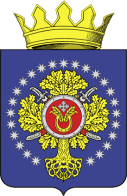 УРЮПИНСКИЙ МУНИЦИПАЛЬНЫЙ РАЙОНВОЛГОГРАДСКОЙ ОБЛАСТИУРЮПИНСКАЯ  РАЙОННАЯ  ДУМАР  Е  Ш  Е  Н  И  Е16 ноября 2020  года	                    № 155  О внесении изменений в Положение о бюджете Урюпинского муниципального района на 2020 год и плановый период 2021 и 2022 годов        Рассмотрев обращение исполняющего полномочия главы Урюпинского муниципального района А.Ю. Максимова о внесении изменений в Положение о бюджете Урюпинского муниципального района на 2020 год и плановый период 2021 и 2022 годов, утвержденное решением Урюпинской районной Думы от 23 декабря 2019 года № 4/29 «О бюджете Урюпинского муниципального района на 2020 год и плановый период 2021 и 2022 годов» (в редакции решений Урюпинской районной Думы от 17 февраля 2020 года           № 5/55, от 17 марта 2020 года № 6/66, от 27 марта 2020 года № 7/71, от 29 мая 2020 года № 101, от 24 июля 2020 года № 10/111, от 24 июля 2020 года              № 10/111, от 31 августа 2020 года № 135, от 12 октября 2020 года № 146), руководствуясь пунктом 3 статьи 92.1 Бюджетного кодекса Российской Федерации, статьей 21 Устава Урюпинского муниципального района, статьей 33 Положения о бюджетном процессе в Урюпинском муниципальном районе, утвержденного решением Урюпинской районной Думы от 2 июля 2015 года № 12/100 (в редакции решений Урюпинской районной Думы от 29 декабря 2015 года № 20/143, от 03 октября 2019 года № 1/7), Урюпинская районная Дума РЕШИЛА:        1. Внести в Положение о бюджете Урюпинского муниципального района на 2020 год и плановый период 2021 и 2022 годов (далее по тексту - Положение) следующие изменения:        1.1. Статью 1 изложить в следующей редакции:        «Статья 1. Основные характеристики районного бюджета на 2020 год        Утвердить основные характеристики районного бюджета на 2020 год:         1) прогнозируемый общий объем доходов районного бюджета в сумме 507 989,027 тыс. рублей, в том числе: налоговые и неналоговые доходы в сумме 195 820,700 тыс. рублей; безвозмездные поступления от других бюджетов бюджетной системы Российской Федерации в сумме 312 138,327 тыс. рублей; прочие безвозмездные поступления в сумме 30,0 тыс. рублей;        2) общий объем расходов районного бюджета в сумме 528 232,990 тыс. рублей;        3) прогнозируемый дефицит районного бюджета на 2020 год составляет 20 243,963 тысяч рублей, в том числе, за счет остатков средств бюджета Урюпинского муниципального района на 01.01.2020 года в сумме 19 843,963 тыс. рублей; за счет средств от продажи акций и иных форм участия в капитале, находящихся в муниципальной собственности в сумме 400,0 тысяч рублей;        4) в состав источников внутреннего финансирования дефицита бюджета включается снижение остатков средств на счетах по учету средств районного бюджета в течение соответствующего финансового года, а также средства от продажи акций и иных форм участия в капитале, находящихся в муниципальной собственности.»;        1.2. пункт 6 статьи 9 изложить в следующей редакции:        «6. Предусмотреть в расходной части бюджета Урюпинского муниципального района межбюджетные трансферты бюджетам муниципальных образований, входящих в состав Урюпинского муниципального района на 2020 год  в размере 74254,137 тыс. рублей; на 2021 год в размере 32386,0 тыс. рублей; на 2022 год в размере 32386,0 тыс. рублей.»;        1.3. Статью 10 изложить в следующей редакции:        «Статья 10. Норма расходов на питание детей в образовательных организациях Урюпинского муниципального района        1. Утвердить норму расходов на питание детей в дошкольных образовательных организациях и общеобразовательных организациях, реализующих образовательные программы дошкольного образования, за счет средств бюджета Урюпинского муниципального района  в размере 25 рублей в день на каждого воспитанника.        2. Утвердить дополнительную норму расходов на питание детей в дошкольных образовательных организациях и общеобразовательных организациях, реализующих образовательные программы дошкольного образования, за счет средств бюджета Урюпинского муниципального района:         - воспитанникам льготной категории (многодетные) в размере 30 рублей на одного ребенка;        - воспитанникам льготной категории (дети-инвалиды, дети-сироты и дети, оставшиеся без попечения родителей, дети с туберкулезной интоксикацией, дети родителей, один из которых является инвалидом I,II группы) в размере 60 рублей в день на одного ребенка.        3. Утвердить норму расходов на питание детей в  общеобразовательных организациях Урюпинского муниципального района за счет средств бюджета Урюпинского муниципального района  в размере 17,2 рублей в день на каждого обучающегося по одной из следующих категорий:        - обучающимся 1 – 4-х классов общеобразовательных организаций;        - обучающимся 5 – 11-х классов общеобразовательных организаций, имеющих среднедушевой доход, не превышающий размер прожиточного минимума в расчете на душу населения по Волгоградской области, получающих ежемесячное пособие в центрах социальной защиты населения;        - обучающимся 5 – 11-х классов общеобразовательных организаций  из многодетных семей;        - обучающимся 5 – 11-х классов общеобразовательных организаций, состоящим на учете у фтизиатра, вне зависимости от среднедушевого дохода семьи.         4. Утвердить дополнительную норму расходов на организацию двухразового питания детей с ограниченными возможностями здоровья, детей-инвалидов, обучающихся в 1 – 11-х классах в  общеобразовательных организациях Урюпинского муниципального района, относящихся к льготным категориям, за счет средств бюджета Урюпинского муниципального района  в размере 37,2 рублей в день на каждого обучающегося.        5. Утвердить норму расходов на организацию двухразового питания детей с ограниченными возможностями здоровья, детей-инвалидов, обучающихся в 5 – 11-х классах в  общеобразовательных организациях Урюпинского муниципального района, не относящихся к льготным категориям, за счет средств бюджета Урюпинского муниципального района  в размере 90,0 рублей в день на каждого обучающегося.        6. Утвердить дополнительную норму расходов на питание детей в  общеобразовательных организациях Урюпинского муниципального района за счет средств бюджета Урюпинского муниципального района:        - учащимся 1 – 11-х классов общеобразовательных организаций, проживающих в пришкольных интернатах в размере 50 рублей в день на одного ребенка.        7. Утвердить норму расходов на организацию питания обучающихся 5-11 классов, не относящихся к льготной категории, получающих питание за счет средств родительской платы, в общеобразовательных организациях из средств бюджета Урюпинского муниципального района в размере 20,0 рублей в день на каждого обучающегося.»;        1.4. Приложение 5 к Положению изложить в следующей редакции:                                                                                                         «Приложение 5                                                           к Положению  о бюджете Урюпинского муниципального                                                            района на 2020 год и плановый период 2021 и 2022 годовПоступление доходов в районный бюджет в 2020 году        1.5. Приложение 9 к Положению изложить в следующей редакции:                                                                                                        «Приложение 9                                                           к Положению  о бюджете Урюпинского муниципального                                                            района на 2020 год и плановый период 2021 и 2022 годовРаспределение бюджетных ассигнований  по разделам и подразделам классификации расходов районного бюджета на 2020 год        1.6. Приложение 11 к Положению изложить в следующей редакции:                                                                                                         «Приложение 11                                                           к Положению  о бюджете Урюпинского муниципального                                                            района на 2020 год и плановый период 2021 и 2022 годовРаспределение бюджетных ассигнований по разделам и подразделам, целевым статьям и видам расходов классификации расходов районного бюджета на 2020 год        1.7. Приложение 13 к Положению изложить в следующей редакции:                                                                                                         «Приложение 13                                                           к Положению  о бюджете Урюпинского муниципального                                                            района на 2020 год и плановый период 2021 и 2022 годовВедомственная структура расходов Урюпинского муниципального района на 2020 год        1.8. Приложение 16 к Положению изложить в следующей редакции:                                                                                                                                                                                                         «Приложение 16                                                                          к Положению  о бюджете Урюпинского муниципального                                                                          района на 2020 год и плановый период 2021 и 2022 годовПеречень действующих в 2020 году муниципальных программ        1.9. Приложение 20 к Положению изложить в следующей редакции:                                                                                                                                                                                                     «Приложение 20                                                           к Положению  о бюджете Урюпинского муниципального                                                            района на 2020 год и плановый период 2021 и 2022 годовИсточники внутреннего финансирования дефицита бюджета Урюпинского муниципального района на 2020 год        2. Настоящее решение вступает в силу со дня его опубликования в информационном бюллетене администрации Урюпинского муниципального района «Районные ведомости», за исключением положений, для которых настоящим пунктом установлен иной порядок вступления их в силу.        Положения статьи 10 «Норма расходов на питание детей в образовательных организациях Урюпинского муниципального района», изложенные в подпункте 1.3 пункта 1 настоящего решения, вступают в силу в следующем порядке:        действие положений пунктов 1, 2, 3, 6, 7 распространяется на правоотношения, возникшие с 01 сентября 2020 года;        действие положений пунктов 4, 5 распространяется на правоотношения, возникшие с 01 октября 2020 года.        3. Направить настоящее решение исполняющему полномочия главы Урюпинского муниципального района А.Ю. Максимову для подписания и опубликования в установленном порядке.Председатель 			       Исполняющий полномочия главыУрюпинской районной Думы 	   Урюпинского муниципального района                         Т.Е. Матыкина 				             А.Ю. МаксимовКод бюджетной классификацииНаименование2020 год000 1 00 00000 00 0000 000 НАЛОГОВЫЕ И НЕНАЛОГОВЫЕ ДОХОДЫ195 820,700000 1 01 00000 00 0000 000 НАЛОГИ НА ПРИБЫЛЬ, ДОХОДЫ133 023,000000 1 01 02000 01 0000 110 Налог на доходы физических лиц133 023,000000 1 01 02010 01 0000 110 Налог на доходы физических лиц с доходов, источником которых является налоговый агент, за исключением доходов, в отношении которых исчисление и уплата налога осуществляются в соответствии со статьями 227, 227.1 и 228 Налогового кодекса Российской Федерации133 023,000000 1 03 00000 00 0000 000 НАЛОГИ НА ТОВАРЫ (РАБОТЫ, УСЛУГИ), РЕАЛИЗУЕМЫЕ НА ТЕРРИТОРИИ РОССИЙСКОЙ ФЕДЕРАЦИИ8 890,000000 1 03 02000 01 0000 110 Акцизы по подакцизным товарам (продукции), производимым на территории Российской Федерации8 890,000000 1 03 02230 01 0000 110 Доходы от уплаты акцизов на дизельное топливо, подлежащие распределению между бюджетами субъектов Российской Федерации и местными бюджетами с учетом установленных дифференцированных нормативов отчислений в местные бюджеты4 074,000000 1 03 02240 01 0000 110 Доходы от уплаты акцизов на моторные масла для дизельных и (или) карбюраторных (инжекторных) двигателей, подлежащие распределению между бюджетами субъектов Российской Федерации и местными бюджетами с учетом установленных дифференцированных нормативов отчислений в местные бюджеты21,000000 1 03 02250 01 0000 110 Доходы от уплаты акцизов на автомобильный бензин, подлежащие распределению между бюджетами субъектов Российской Федерации и местными бюджетами с учетом установленных дифференцированных нормативов отчислений в местные бюджеты5 321,000000 1 03 02260 01 0000 110 Доходы от уплаты акцизов на прямогонный бензин, подлежащие распределению между бюджетами субъектов Российской Федерации и местными бюджетами с учетом установленных дифференцированных нормативов отчислений в местные бюджеты-526,000000 1 05 00000 00 0000 000 НАЛОГИ НА СОВОКУПНЫЙ ДОХОД16 414,000000 1 05 01000 00 0000 110 Налог, взимаемый в связи с применением упрощенной системы налогообложения396,000000 1 05 01010 01 0000 110 Налог, взимаемый с налогоплательщиков, выбравших в качестве объекта налогообложения доходы396,000000 1 05 01011 01 0000 110 Налог, взимаемый с налогоплательщиков, выбравших в качестве объекта налогообложения доходы396,000000 1 05 02000 02 0000 110 Единый налог на вмененный доход для отдельных видов деятельности4 130,000000 1 05 02010 02 0000 110 Единый налог на вмененный доход для отдельных видов деятельности4 130,000000 1 05 03000 01 0000 110 Единый сельскохозяйственный налог11 837,000000 1 05 03010 01 0000 110 Единый сельскохозяйственный налог11 837,000000 1 05 04000 02 0000 110 Налог, взимаемый в связи с применением патентной системы налогообложения51,000000 1 05 04020 02 0000 110 Налог, взимаемый в связи с применением патентной системы налогообложения, зачисляемый в бюджеты муниципальных районов51,000000 1 08 00000 00 0000 000 ГОСУДАРСТВЕННАЯ ПОШЛИНА255,000000 1 08 03000 01 0000 110 Государственная пошлина по делам, рассматриваемым в судах общей юрисдикции, мировыми судьями255,000000 1 08 03010 01 0000 110 Государственная пошлина по делам, рассматриваемым в судах общей юрисдикции, мировыми судьями (за исключением Верховного Суда Российской Федерации)255,000000 1 08 03010 01 1000 110 Государственная пошлина по делам, рассматриваемым в судах общей юрисдикции, мировыми судьями (за исключением Верховного Суда Российской Федерации) (сумма платежа (перерасчеты, недоимка и задолженность по соответствующему платежу, в том числе по отмененному)255,000000 1 11 00000 00 0000 000 ДОХОДЫ ОТ ИСПОЛЬЗОВАНИЯ ИМУЩЕСТВА, НАХОДЯЩЕГОСЯ В ГОСУДАРСТВЕННОЙ И МУНИЦИПАЛЬНОЙ СОБСТВЕННОСТИ25 182,000000 1 11 05000 00 0000 120 Доходы, получаемые в виде арендной либо иной платы за передачу в возмездное пользование государственного и муниципального имущества (за исключением имущества бюджетных и автономных учреждений, а также имущества государственных и муниципальных унитарных предприятий, в том числе казенных)25 172,000000 1 11 05010 00 0000 120 Доходы, получаемые в виде арендной платы за земельные участки, государственная собственность на которые не разграничена, а также средства от продажи права на заключение договоров аренды указанных земельных участков21 600,000000 1 11 05013 05 0000 120 Доходы, получаемые в виде арендной платы за земельные участки, государственная собственность на которые не разграничена и которые расположены в границах сельских поселений и межселенных территорий муниципальных районов, а также средства от продажи права на заключение договоров аренды указанных земельных участков21 600,000000 1 11 05020 00 0000 120 Доходы, получаемые в виде арендной платы за земли после разграничения государственной собственности на землю, а также средства от продажи права на заключение договоров аренды указанных земельных участков (за исключением земельных участков бюджетных и автономных учреждений)3 500,000000 1 11 05025 05 0000 120 Доходы, получаемые в виде арендной платы, а также средства от продажи права на заключение договоров аренды за земли, находящиеся в собственности муниципальных районов (за исключением земельных участков муниципальных бюджетных и автономных учреждений)3 500,000000 1 11 05030 00 0000 120 Доходы от сдачи в аренду имущества, находящегося в оперативном управлении органов государственной власти, органов местного самоуправления, государственных внебюджетных фондов и созданных ими учреждений (за исключением имущества бюджетных и автономных учреждений)72,000000 1 11 05035 05 0000 120 Доходы от сдачи в аренду имущества, находящегося в оперативном управлении органов управления муниципальных районов и созданных ими учреждений (за исключением имущества муниципальных бюджетных и автономных учреждений)72,000000 1 11 07000 00 0000 120 Платежи от государственных и муниципальных унитарных предприятий10,000000 1 11 07010 00 0000 120 Доходы от перечисления части прибыли государственных и муниципальных унитарных предприятий, остающейся после уплаты налогов и обязательных платежей10,000000 1 11 07015 05 0000 120 Доходы от перечисления части прибыли, остающейся после уплаты налогов и иных обязательных платежей муниципальных унитарных предприятий, созданных муниципальными районами10,000000 1 12 00000 00 0000 000 ПЛАТЕЖИ ПРИ ПОЛЬЗОВАНИИ ПРИРОДНЫМИ РЕСУРСАМИ800,000000 1 12 01000 01 0000 120 Плата за негативное воздействие на окружающую среду800,000000 1 12 01010 01 0000 120 Плата за выбросы загрязняющих веществ в атмосферный воздух стационарными объектами305,000000 1 12 01010 01 6000 120 Плата за выбросы загрязняющих веществ в атмосферный воздух стационарными объектами (федеральные государственные органы, Банк России, органы управления государственными внебюджетными фондами Российской Федерации)305,000000 1 12 01040 01 0000 120 Плата за размещение отходов производства и потребления495,000000 1 12 01041 01 0000 120 Плата за размещение отходов производства495,000000 1 12 01041 01 6000 120 Плата за размещение отходов производства (федеральные государственные органы, Банк России, органы управления государственными внебюджетными фондами Российской Федерации)495,000000 1 13 00000 00 0000 000 ДОХОДЫ ОТ ОКАЗАНИЯ ПЛАТНЫХ УСЛУГ И КОМПЕНСАЦИИ ЗАТРАТ ГОСУДАРСТВА6 756,700000 1 13 01000 00 0000 130 Доходы от оказания платных услуг (работ)3 521,700000 1 13 01990 00 0000 130 Прочие доходы от оказания платных услуг (работ)3 521,700000 1 13 01995 05 0000 130 Прочие доходы от оказания платных услуг (работ) получателями средств бюджетов муниципальных районов3 521,700000 1 13 02000 00 0000 130 Доходы от компенсации затрат государства3 235,000000 1 13 02990 00 0000 130 Прочие доходы от компенсации затрат государства3 235,000000 1 13 02995 05 0000 130 Прочие доходы от компенсации затрат бюджетов муниципальных районов3 235,000000 1 14 00000 00 0000 000 ДОХОДЫ ОТ ПРОДАЖИ МАТЕРИАЛЬНЫХ И НЕМАТЕРИАЛЬНЫХ АКТИВОВ3 800,000000 1 14 02000 00 0000 000 Доходы от реализации имущества, находящегося в государственной и муниципальной собственности (за исключением движимого имущества бюджетных и автономных учреждений, а также имущества государственных и муниципальных унитарных предприятий, в том числе казенных)3 800,000000 1 14 02050 05 0000 410 Доходы от реализации имущества, находящегося в собственности муниципальных районов (за исключением движимого имущества муниципальных бюджетных и автономных учреждений, а также имущества муниципальных унитарных предприятий, в том числе казенных), в части реализации основных средств по указанному имуществу3 800,000000 1 14 02053 05 0000 410 Доходы от реализации иного имущества, находящегося в собственности муниципальных районов (за исключением имущества муниципальных бюджетных и автономных учреждений, а также имущества муниципальных унитарных предприятий, в том числе казенных), в части реализации основных средств по указанному имуществу3 800,000000 1 16 00000 00 0000 000 ШТРАФЫ, САНКЦИИ, ВОЗМЕЩЕНИЕ УЩЕРБА700,000000 1 16 01000 01 0000 140 Административные штрафы, установленные Кодексом Российской Федерации об административных правонарушениях47,400000 1 16 01060 01 0000 140 Административные штрафы, установленные Главой 6 Кодекса Российской Федерации об административных правонарушениях, за административные правонарушения, посягающие на здоровье, санитарно-эпидемиологическое благополучие населения и общественную нравственность5,000000 1 16 01063 01 0000 140 Административные штрафы, установленные Главой 6 Кодекса Российской Федерации об административных правонарушениях, за административные правонарушения, посягающие на здоровье, санитарно-эпидемиологическое благополучие населения и общественную нравственность, налагаемые мировыми судьями, комиссиями по делам несовершеннолетних и защите их прав5,000000 1 16 01070 01 0000 140 Административные штрафы, установленные Главой 7 Кодекса Российской Федерации об административных правонарушениях, за административные правонарушения в области охраны собственности0,150000 1 16 01073 01 0000 140 Административные штрафы, установленные Главой 7 Кодекса Российской Федерации об административных правонарушениях, за административные правонарушения в области охраны собственности, налагаемые мировыми судьями, комиссиями по делам несовершеннолетних и защите их прав0,150000 1 16 01190 01 0000 140 Административные штрафы, установленные Главой 19 Кодекса Российской Федерации об административных правонарушениях, за административные правонарушения против порядка управления40,250000 1 16 01193 01 0000 140 Административные штрафы, установленные Главой 19 Кодекса Российской Федерации об административных правонарушениях, за административные правонарушения против порядка управления, налагаемые мировыми судьями, комиссиями по делам несовершеннолетних и защите их прав40,250000 1 16 01200 01 0000 140 Административные штрафы, установленные Главой 20 Кодекса Российской Федерации об административных правонарушениях, за административные правонарушения, посягающие на общественный порядок и общественную безопасность2,000000 1 16 01203 01 0000 140 Административные штрафы, установленные Главой 20 Кодекса Российской Федерации об административных правонарушениях, за административные правонарушения, посягающие на общественный порядок и общественную безопасность, налагаемые мировыми судьями, комиссиями по делам несовершеннолетних и защите их прав2,000000 1 16 07000 01 0000 140 Штрафы, неустойки, пени, уплаченные в соответствии с законом или договором в случае неисполнения или ненадлежащего исполнения обязательств перед государственным (муниципальным) органом, органом управления государственным внебюджетным фондом, казенным учреждением, Центральным банком Российской Федерации, иной организацией, действующей от имени Российской Федерации43,400000 1 16 07010 00 0000 140 Штрафы, неустойки, пени, уплаченные в случае просрочки исполнения поставщиком (подрядчиком, исполнителем) обязательств, предусмотренных государственным (муниципальным) контрактом29,500000 1 16 07010 05 0000 140 Штрафы, неустойки, пени, уплаченные в случае просрочки исполнения поставщиком (подрядчиком, исполнителем) обязательств, предусмотренных муниципальным контрактом, заключенным муниципальным органом, казенным учреждением муниципального района29,500000 1 16 07040 00 0000 140 Штрафы, неустойки, пени, уплаченные в соответствии с договором водопользования в случае неисполнения или ненадлежащего исполнения обязательств перед государственным (муниципальным) органом, казенным учреждением10,800000 1 16 07040 05 0000 140 Штрафы, неустойки, пени, уплаченные в соответствии с договором водопользования в случае неисполнения или ненадлежащего исполнения обязательств перед муниципальным органом (муниципальным казенным учреждением) муниципального района10,800000 1 16 07090 00 0000 140 Иные штрафы, неустойки, пени, уплаченные в соответствии с законом или договором в случае неисполнения или ненадлежащего исполнения обязательств перед государственным (муниципальным) органом, казенным учреждением, Центральным банком Российской Федерации, государственной корпорацией3,100000 1 16 07090 05 0000 140 Иные штрафы, неустойки, пени, уплаченные в соответствии с законом или договором в случае неисполнения или ненадлежащего исполнения обязательств перед муниципальным органом, (муниципальным казенным учреждением) муниципального района3,100000 1 16 10000 00 0000 140 Платежи в целях возмещения причиненного ущерба (убытков)73,000000 1 16 10120 00 0000 140 Доходы от денежных взысканий (штрафов), поступающие в счет погашения задолженности, образовавшейся до 1 января 2020 года, подлежащие зачислению в бюджеты бюджетной системы Российской Федерации по нормативам, действовавшим в 2019 году73,000000 1 16 10123 01 0000 140 Доходы от денежных взысканий (штрафов), поступающие в счет погашения задолженности, образовавшейся до 1 января 2020 года, подлежащие зачислению в бюджет муниципального образования по нормативам, действовавшим в 2019 году71,900000 1 16 10129 01 0000 140 Доходы от денежных взысканий (штрафов), поступающие в счет погашения задолженности, образовавшейся до 1 января 2020 года, подлежащие зачислению в федеральный бюджет и бюджет муниципального образования по нормативам, действовавшим в 2019 году1,100000 1 16 11000 01 0000 140 Платежи, уплачиваемые в целях возмещения вреда536,200000 1 16 11050 01 0000 140 Платежи по искам о возмещении вреда, причиненного окружающей среде, а также платежи, уплачиваемые при добровольном возмещении вреда, причиненного окружающей среде (за исключением вреда, причиненного окружающей среде на особо охраняемых природных территориях), подлежащие зачислению в бюджет муниципального образования536,200000 1 16 01153 01 9000 140 Административные штрафы, установленные Главой 15 Кодекса Российской Федерации об административных правонарушениях, за административные правонарушения в области финансов, налогов и сборов, страхования, рынка ценных бумаг (за исключением штрафов, указанных в пункте 6 статьи 46 Бюджетного кодекса Российской Федерации), налагаемые мировыми судьями, комиссиями по делам несовершеннолетних и защите их прав3,200000 1 16 11050 01 0000 140 Платежи по искам о возмещении вреда, причиненного окружающей среде, а также платежи, уплачиваемые при добровольном возмещении вреда, причиненного окружающей среде (за исключением вреда, причиненного окружающей среде на особо охраняемых природных территориях), подлежащие зачислению в бюджет муниципального образования533,000000 2 00 00000 00 0000 000 БЕЗВОЗМЕЗДНЫЕ ПОСТУПЛЕНИЯ312 168,327000 2 02 00000 00 0000 000 БЕЗВОЗМЕЗДНЫЕ ПОСТУПЛЕНИЯ ОТ ДРУГИХ БЮДЖЕТОВ БЮДЖЕТНОЙ СИСТЕМЫ РОССИЙСКОЙ ФЕДЕРАЦИИ312 138,327000 2 02 10000 00 0000 150 Дотации бюджетам бюджетной системы Российской Федерации1 151,700000 2 02 15002 00 0000 150 Дотации бюджетам на поддержку мер по обеспечению сбалансированности бюджетов1 151,700000 2 02 15002 05 0000 150 Дотации бюджетам муниципальных районов на поддержку мер по обеспечению сбалансированности бюджетов1 151,700000 2 02 15002 05 0000 150 Дотация на поддержку мер по обеспечению сбалансированности местных бюджетов1 151,700000 2 02 20000 00 0000 150 Субсидии бюджетам бюджетной системы Российской Федерации (межбюджетные субсидии)76 588,323000 2 02 20041 00 0000 150 Субсидии бюджетам на строительство, модернизацию, ремонт и содержание автомобильных дорог общего пользования, в том числе дорог в поселениях (за исключением автомобильных дорог федерального значения)12 581,000000 2 02 20041 05 0000 150 Субсидии бюджетам муниципальных районов на строительство, модернизацию, ремонт и содержание автомобильных дорог общего пользования, в том числе дорог в поселениях (за исключением автомобильных дорог федерального значения)12 581,000000 2 02 20041 05 0000 150 Субсидии бюджетам муниципальных образований Волгоградской области на реализацию мероприятий, связанных с организацией освещения улично-дорожной сети населенных пунктов8 000,000000 2 02 20041 05 0000 150 Субсидии бюджетам муниципальных образований Волгоградской области на реализацию мероприятий в сфере дорожной деятельности4 581,000000 2 02 25304 00 0000 150 Субсидии бюджетам на организацию бесплатного горячего питания обучающихся, получающих начальное общее образование в государственных и муниципальных образовательных организациях3 486,091000 2 02 25304 05 0000 150 Субсидии бюджетам муниципальных районов на организацию бесплатного горячего питания обучающихся, получающих начальное общее образование в государственных и муниципальных образовательных организациях3 486,091000 2 02 25576 00 0000 150 Субсидии бюджетам на обеспечение комплексного развития сельских территорий15 717,325000 2 02 25576 05 0000 150 Субсидии бюджетам муниципальных районов на обеспечение комплексного развития сельских территорий15 717,325000 2 02 27112 00 0000 150 Субсидии бюджетам на софинансирование капитальных вложений в объекты муниципальной собственности1 102,500000 2 02 27112 05 0000 150 Субсидии бюджетам муниципальных районов на софинансирование капитальных вложений в объекты муниципальной собственности1 102,500000 2 02 27112 05 0000 150 Субсидии местным бюджетам на софинансирование капитальных вложений в объекты энергосбережения и повышения энергетической эффективности в теплоснабжении1 102,500000 2 02 29999 00 0000 150 Прочие субсидии43 701,407000 2 02 29999 05 0000 150 Прочие субсидии бюджетам муниципальных районов43 701,407000 2 02 29999 05 0000 150 Субсидии бюджетам муниципальных образований для решения отдельных вопросов местного значения в сфере дополнительного образования детей977,800000 2 02 29999 05 0000 150 Субсидии на организацию отдыха детей в каникулярный период в лагерях дневного пребывания на базе муниципальных образовательных организаций Волгоградской области311,507000 2 02 29999 05 0000 150 Субсидии на обеспечение сбалансированности местных бюджетов бюджетам муниципальных образований32 386,000000 2 02 29999 05 0000 150 Субсидия на приобретение и замену оконных блоков и выполнение необходимых для этого работ в зданиях муниципальных образовательных организаций Волгоградской области1 526,100000 2 02 29999 05 0000 150 Субсидия из областного бюджета на реализацию мероприятий в рамках инициативного бюджетирования1 500,000000 2 02 29999 05 0000 150 Субсидии на приобретение и замену осветительных приборов, а также на выполнение необходимых для этого работ в зданиях муниципальных общеобразовательных организаций1 000,000000 2 02 29999 05 0000 150 Субсидии на замену кровли и выполнение необходимых для этого работ в зданиях муниципальных общеобразовательных организаций5 000,000000 2 02 29999 05 0000 150 Субсидии на благоустройство площадок для проведения праздничных линеек и других мероприятий в муниципальных общеобразовательных организациях1 000,000000 2 02 30000 00 0000 150 Субвенции бюджетам бюджетной системы Российской Федерации219 535,756000 2 02 30022 00 0000 150 Субвенции бюджетам муниципальных образований на предоставление гражданам субсидий на оплату жилого помещения и коммунальных услуг13 215,000000 2 02 30022 05 0000 150 Субвенции бюджетам муниципальных районов на предоставление гражданам субсидий на оплату жилого помещения и коммунальных услуг13 215,000000 2 02 30022 05 0000 150 Субвенции на предоставление гражданам субсидий на оплату жилого помещения и коммунальных услуг в соответствии с Законом Волгоградской области от 12 декабря 2005 г. № 1145-ОД "О наделении органов местного самоуправления муниципальных районов и городских округов государственными полномочиями Волгоградской области по оказанию мер социальной поддержки населению по оплате жилого помещения и коммунальных услуг"13 215,000000 2 02 30024 00 0000 150 Субвенции местным бюджетам на выполнение передаваемых полномочий субъектов Российской Федерации189 403,056000 2 02 30024 05 0000 150 Субвенции бюджетам муниципальных районов на выполнение передаваемых полномочий субъектов Российской Федерации189 403,056000 2 02 30024 05 0000 150 Субвенция на создание, исполнение функций и обеспечение деятельности муниципальных комиссий по делам несовершеннолетних и защите их прав335,300000 2 02 30024 05 0000 150 Субвенции на осуществление государственных полномочий Волгоградской области по организационному обеспечению деятельности территориальных административных комиссий308,200000 2 02 30024 05 0000 150 Субвенция на организацию и осуществление деятельности по опеке и попечительству1 309,000000 2 02 30024 05 0000 150 Субвенции на осуществление государственных полномочий Волгоградской области по хранению, комплектованию, учету и использованию архивных документов и архивных фондов, отнесенных к составу архивного фонда Волгоградской области523,700000 2 02 30024 05 0000 150 Субвенции на осуществление образовательного процесса по реализации образовательных программ начального общего, основного общего, среднего общего образования муниципальными общеобразовательными организациями155 488,400000 2 02 30024 05 0000 150 Субвенции на реализацию Закона Волгоградской области от 10 ноября 2005 г. № 1111-ОД "Об организации питания обучающихся (1 - 11 классы) в общеобразовательных организациях Волгоградской области"5 272,956000 2 02 30024 05 0000 150 Субвенции на оплату жилого помещения и отдельных видов коммунальных услуг, предоставляемых педагогическим работникам образовательных организаций, проживающим в Волгоградской области и работающим в сельских населенных пунктах, рабочих поселках (поселках городского типа) на территории Волгоградской области4 918,100000 2 02 30024 05 0000 150 Субвенции на осуществление образовательного процесса по реализации образовательных программ дошкольного образования муниципальными дошкольными образовательными организациями7 438,100000 2 02 30024 05 0000 150 Субвенции на осуществление полномочий Волгоградской области, переданных органам местного самоуправления, в области обращения с животными в части отлова, содержания, возврата и умерщвления животных без владельцев на территории Волгоградской области88,900000 2 02 30024 05 0000 150 Субвенции на осуществление образовательного процесса по реализации образовательных программ дошкольного образования муниципальными общеобразовательными организациями13 598,400000 2 02 30024 05 0000 150 Субвенции на предоставление мер социальной поддержки по оплате жилого помещения и коммунальных услуг специалистам учреждений культуры (библиотек, музеев, учреждений клубного типа) и учреждений кинематографии, работающим и проживающим в сельской местности, рабочих поселках (поселках городского типа) на территории Волгоградской области100,000000 2 02 30024 05 0000 150 Субвенции на предоставление мер социальной поддержки по оплате жилого помещения и коммунальных услуг работникам библиотек и медицинским работникам образовательных организаций, работающим и проживающим в сельских населенных пунктах, рабочих поселках (поселках городского типа) в Волгоградской области22,000000 2 02 30027 00 0000 150 Субвенции бюджетам на содержание ребенка в семье опекуна и приемной семье, а также вознаграждение, причитающееся приемному родителю11 734,400000 2 02 30027 05 0000 150 Субвенции бюджетам муниципальных районов на содержание ребенка в семье опекуна и приемной семье, а также вознаграждение, причитающееся приемному родителю11 734,400000 2 02 30027 05 0000 150 Субвенции на выплату пособий по опеке и попечительству8 146,600000 2 02 30027 05 0000 150 Субвенции на вознаграждение за труд приемным родителям (патронатному воспитателю) и предоставление им мер социальной поддержки3 587,800000 2 02 30029 00 0000 150 Субвенции бюджетам на компенсацию части платы, взимаемой с родителей (законных представителей) за присмотр и уход за детьми, посещающими образовательные организации, реализующие образовательные программы дошкольного образования2 424,400000 2 02 30029 05 0000 150 Субвенции бюджетам муниципальных районов на компенсацию части платы, взимаемой с родителей (законных представителей) за присмотр и уход за детьми, посещающими образовательные организации, реализующие образовательные программы дошкольного образования2 424,400000 2 02 30029 05 0000 150 Субвенции на выплату компенсации части родительской платы за присмотр и уход за детьми в образовательных организациях, реализующих образовательную программу дошкольного образования2 424,400000 2 02 35469 00 0000 150 Субвенции бюджетам на проведение Всероссийской переписи населения 2020 года435,500000 2 02 35469 05 0000 150 Субвенции бюджетам муниципальных районов на проведение Всероссийской переписи населения 2020 года435,500000 2 02 35469 05 0000 150 Субвенция на проведение Всероссийской переписи населения 2020 года435,500000 2 02 35930 00 0000 150 Субвенции бюджетам на государственную регистрацию актов гражданского состояния2 323,400000 2 02 35930 05 0000 150 Субвенции бюджетам муниципальных районов на государственную регистрацию актов гражданского состояния2 323,400000 2 02 35930 05 0000 150 Субвенции на осуществление переданных органам местного самоуправления полномочий Российской Федерации на государственную регистрацию актов гражданского состояния2 215,000000 2 02 35930 05 0000 150 Субвенция на перевод актовых записей в электронную форму (ЗАГС конвертация )108,400000 2 02 40000 00 0000 150 Иные межбюджетные трансферты14 862,548000 2 02 40014 00 0000 150 Межбюджетные трансферты, передаваемые бюджетам муниципальных образований на осуществление части полномочий по решению вопросов местного значения в соответствии с заключенными соглашениями9 347,568000 2 02 40014 05 0000 150 Межбюджетные трансферты, передаваемые бюджетам муниципальных районов из бюджетов поселений на осуществление части полномочий по решению вопросов местного значения в соответствии с заключенными соглашениями9 347,568000 2 02 45160 00 0000 150 Межбюджетные трансферты, передаваемые бюджетам для компенсации дополнительных расходов, возникших в результате решений, принятых органами власти другого уровня196,000000 2 02 45160 05 0000 150 Межбюджетные трансферты, передаваемые бюджетам муниципальных районов для компенсации дополнительных расходов, возникших в результате решений, принятых органами власти другого уровня196,000000 2 02 45160 05 0000 150 Средства резервного фонда администрации Волгоградской области на предоставление иных межбюджетных трансфертов бюджетам муниципальных районов (городских округов) Волгоградской области на организацию и проведение мероприятий, направленных на выявление мнения населения Волгоградской области по вопросу об исчислении времени196,000000 2 02 45303 00 0000 150 Межбюджетные трансферты бюджетам на ежемесячное денежное вознаграждение за классное руководство педагогическим работникам государственных и муниципальных общеобразовательных организаций5 129,880000 2 02 45303 05 0000 150 Межбюджетные трансферты бюджетам муниципальных районов на ежемесячное денежное вознаграждение за классное руководство педагогическим работникам государственных и муниципальных общеобразовательных организаций5 129,880000 2 02 45519 05 0000 150 Межбюджетные трансферты, передаваемые бюджетам муниципальных районов на поддержку отрасли культуры100,000000 2 02 49999 00 0000 150 Прочие межбюджетные трансферты, передаваемые бюджетам89,100000 2 02 49999 05 0000 150 Прочие межбюджетные трансферты, передаваемые бюджетам муниципальных районов89,100000 2 02 49999 05 0000 150 Межбюджетные трансферты на обеспечение социальными гарантиями молодых специалистов, работающих в муниципальных учреждениях, расположенных в сельских поселениях и рабочих поселках Волгоградской области89,100000 2 07 00000 00 0000 000 ПРОЧИЕ БЕЗВОЗМЕЗДНЫЕ ПОСТУПЛЕНИЯ30,000000 2 07 05000 05 0000 150 Прочие безвозмездные поступления в бюджеты муниципальных районов30,000000 2 07 05030 05 0000 150 Прочие безвозмездные поступления в бюджеты муниципальных районов30,000ИТОГО ДОХОДОВ:ИТОГО ДОХОДОВ:507 989,027РазделПодразделНаименование2020 год,(тыс. руб.)0100ОБЩЕГОСУДАРСТВЕННЫЕ ВОПРОСЫ58 446,5560102Функционирование высшего должностного лица субъекта Российской Федерации и муниципального образования1 579,4000103Функционирование законодательных (представительных) органов государственной власти и представительных органов муниципальных образований1 928,7100104Функционирование Правительства Российской Федерации, высших исполнительных органов государственной власти субъектов Российской Федерации, местных администраций27 717,9600106Обеспечение деятельности финансовых, налоговых и таможенных органов и органов финансового (финансово-бюджетного) надзора5 357,2400111Резервные фонды303,0210113Другие общегосударственные вопросы21 560,2250300НАЦИОНАЛЬНАЯ БЕЗОПАСНОСТЬ И ПРАВООХРАНИТЕЛЬНАЯ ДЕЯТЕЛЬНОСТЬ4 953,3740309Защита населения и территории от чрезвычайных ситуаций природного и техногенного характера, гражданская оборона4 762,3020314Другие вопросы в области национальной безопасности и правоохранительной деятельности191,0720400НАЦИОНАЛЬНАЯ ЭКОНОМИКА23 681,1410405Сельское хозяйство и рыболовство88,9000409Дорожное хозяйство (дорожные фонды)22 992,2410410Связь и информатика100,0000412Другие вопросы в области национальной экономики500,0000500ЖИЛИЩНО-КОММУНАЛЬНОЕ ХОЗЯЙСТВО32 209,4840501Жилищное хозяйство6,0000502Коммунальное хозяйство10 024,6180503Благоустройство22 178,8660700ОБРАЗОВАНИЕ309 435,0390701Дошкольное образование34 806,6000702Общее образование247 650,1080703Дополнительное образование детей16 382,0290707Молодежная политика587,5520709Другие вопросы в области образования10 008,7500800КУЛЬТУРА, КИНЕМАТОГРАФИЯ20 068,7950801Культура20 068,7951000СОЦИАЛЬНАЯ ПОЛИТИКА34 612,6001001Пенсионное обеспечение2 138,3001003Социальное обеспечение населения17 269,3851004Охрана семьи и детства14 158,8001006Другие вопросы в области социальной политики1 046,1151100ФИЗИЧЕСКАЯ КУЛЬТУРА И СПОРТ607,0001102Массовый спорт607,0001200СРЕДСТВА МАССОВОЙ ИНФОРМАЦИИ69,0001204Другие вопросы в области средств массовой информации69,0001400МЕЖБЮДЖЕТНЫЕ ТРАНСФЕРТЫ ОБЩЕГО ХАРАКТЕРА БЮДЖЕТАМ БЮДЖЕТНОЙ СИСТЕМЫ РОССИЙСКОЙ ФЕДЕРАЦИИ44 150,0001403Прочие межбюджетные трансферты общего характера44 150,000ВСЕГО:ВСЕГО:ВСЕГО:528 232,990РазделПодразделКодцелевойстатьирасходовКодвида расходовНаименование2020 год(тыс. руб.)010000.0.00.00000000ОБЩЕГОСУДАРСТВЕННЫЕ ВОПРОСЫ58 446,556010200.0.00.00000000Функционирование высшего должностного лица субъекта Российской Федерации и муниципального образования1 579,400010290.0.00.00030000Высшее должностное лицо муниципального образования1 579,400010290.0.00.00030100Высшее должностное лицо муниципального образования (Расходы на выплаты персоналу в целях обеспечения выполнения функций государственными (муниципальными) органами, казенными учреждениями, органами управления государственными внебюджетными фондами)1 579,400010300.0.00.00000000Функционирование законодательных (представительных) органов государственной власти и представительных органов муниципальных образований1 928,710010390.0.00.00010000Обеспечение деятельности органов местного самоуправления1 008,600010390.0.00.00010100Обеспечение деятельности органов местного самоуправления (Расходы на выплаты персоналу в целях обеспечения выполнения функций государственными (муниципальными) органами, казенными учреждениями, органами управления государственными внебюджетными фондами)993,100010390.0.00.00010200Обеспечение деятельности органов местного самоуправления (Закупка товаров, работ и услуг для обеспечения государственных (муниципальных) нужд)15,500010390.0.00.00050000Председатель представительного органа муниципального образования918,900010390.0.00.00050100Председатель представительного органа муниципального образования (Расходы на выплаты персоналу в целях обеспечения выполнения функций государственными (муниципальными) органами, казенными учреждениями, органами управления государственными внебюджетными фондами)918,900010399.0.00.88990000Уплата прочих налогов, сборов и иных платежей0,200010399.0.00.88990800Уплата прочих налогов, сборов и иных платежей (Иные бюджетные ассигнования)0,200010399.0.00.S0070000Софинансирование субсидии на поощрение победителей конкурса на лучшую организацию работы в представительном органе местного самоуправления1,010010399.0.00.S0070200Софинансирование субсидии на поощрение победителей конкурса на лучшую организацию работы в представительном органе местного самоуправления (Закупка товаров, работ и услуг для обеспечения государственных (муниципальных) нужд)1,010010400.0.00.00000000Функционирование Правительства Российской Федерации, высших исполнительных органов государственной власти субъектов Российской Федерации, местных администраций27 717,960010446.0.00.20010000МП «Развитие муниципальной службы в администрации Урюпинского муниципального района Волгоградской области» на 2020-2022 годы100,000010446.0.00.20010200МП «Развитие муниципальной службы в администрации Урюпинского муниципального района Волгоградской области» на 2020-2022 годы (Закупка товаров, работ и услуг для обеспечения государственных (муниципальных) нужд)100,000010490.0.00.00010000Обеспечение деятельности органов местного самоуправления24 982,690010490.0.00.00010100Обеспечение деятельности органов местного самоуправления (Расходы на выплаты персоналу в целях обеспечения выполнения функций государственными (муниципальными) органами, казенными учреждениями, органами управления государственными внебюджетными фондами)23 138,782010490.0.00.00010200Обеспечение деятельности органов местного самоуправления (Закупка товаров, работ и услуг для обеспечения государственных (муниципальных) нужд)1 843,908010499.0.00.70010000Субвенция на организационное обеспечение деятельности территориальных административных комиссий308,200010499.0.00.70010100Субвенция на организационное обеспечение деятельности территориальных административных комиссий (Расходы на выплаты персоналу в целях обеспечения выполнения функций государственными (муниципальными) органами, казенными учреждениями, органами управления государственными внебюджетными фондами)282,500010499.0.00.70010200Субвенция на организационное обеспечение деятельности территориальных административных комиссий (Закупка товаров, работ и услуг для обеспечения государственных (муниципальных) нужд)25,700010499.0.00.70020000Субвенция на организацию и осуществление деятельности по опеке и попечительству1 309,000010499.0.00.70020100Субвенция на организацию и осуществление деятельности по опеке и попечительству (Расходы на выплаты персоналу в целях обеспечения выполнения функций государственными (муниципальными) органами, казенными учреждениями, органами управления государственными внебюджетными фондами)1 229,200010499.0.00.70020200Субвенция на организацию и осуществление деятельности по опеке и попечительству (Закупка товаров, работ и услуг для обеспечения государственных (муниципальных) нужд)79,800010499.0.00.80990000Уплата налога на имущество70,000010499.0.00.80990800Уплата налога на имущество (Иные бюджетные ассигнования)70,000010499.0.00.88990000Уплата прочих налогов, сборов и иных платежей89,070010499.0.00.88990800Уплата прочих налогов, сборов и иных платежей (Иные бюджетные ассигнования)89,070010499.0.00.70030000Субвенция на создание, исполнение функций и обеспечение деятельности муниципальных комиссий по делам несовершеннолетних и защите их прав335,300010499.0.00.70030100Субвенция на создание, исполнение функций и обеспечение деятельности муниципальных комиссий по делам несовершеннолетних и защите их прав (Расходы на выплаты персоналу в целях обеспечения выполнения функций государственными (муниципальными) органами, казенными учреждениями, органами управления государственными внебюджетными фондами)335,300010499.0.00.70040000Субвенции на осуществление государственных полномочий Волгоградской области по хранению, комплектованию, учету и использованию архивных документов и архивных фондов, отнесенных к составу архивного фонда Волгоградской области523,700010499.0.00.70040100Субвенции на осуществление государственных полномочий Волгоградской области по хранению, комплектованию, учету и использованию архивных документов и архивных фондов, отнесенных к составу архивного фонда Волгоградской области (Расходы на выплаты персоналу в целях обеспечения выполнения функций государственными (муниципальными) органами, казенными учреждениями, органами управления государственными внебюджетными фондами)523,700010600.0.00.00000000Обеспечение деятельности финансовых, налоговых и таможенных органов и органов финансового (финансово-бюджетного) надзора5 357,240010690.0.00.00010000Обеспечение деятельности органов местного самоуправления4 520,440010690.0.00.00010100Обеспечение деятельности органов местного самоуправления (Расходы на выплаты персоналу в целях обеспечения выполнения функций государственными (муниципальными) органами, казенными учреждениями, органами управления государственными внебюджетными фондами)4 069,009010690.0.00.00010200Обеспечение деятельности органов местного самоуправления (Закупка товаров, работ и услуг для обеспечения государственных (муниципальных) нужд)451,431010690.0.00.00070000Председатель Контрольно-счетной палаты Урюпинского муниципального района831,500010690.0.00.00070100Председатель Контрольно-счетной палаты Урюпинского муниципального района (Расходы на выплаты персоналу в целях обеспечения выполнения функций государственными (муниципальными) органами, казенными учреждениями, органами управления государственными внебюджетными фондами)831,500010699.0.00.88990000Уплата прочих налогов, сборов и иных платежей5,300010699.0.00.88990800Уплата прочих налогов, сборов и иных платежей (Иные бюджетные ассигнования)5,300011100.0.00.00000000Резервные фонды303,021011199.0.00.89990000Резервный фонд303,021011199.0.00.89990800Резервный фонд (Иные бюджетные ассигнования)303,021011300.0.00.00000000Другие общегосударственные вопросы21 560,225011349.0.00.20010000МП "Поддержка социально-ориентированных некоммерческих организаций, осуществляющих деятельность на территории Урюпинского муниципального района на 2020-2022 годы"60,000011349.0.00.20010300МП "Поддержка социально-ориентированных некоммерческих организаций, осуществляющих деятельность на территории Урюпинского муниципального района на 2020-2022 годы" (Социальное обеспечение и иные выплаты населению)30,000011349.0.00.20010600МП "Поддержка социально-ориентированных некоммерческих организаций, осуществляющих деятельность на территории Урюпинского муниципального района на 2020-2022 годы" (Предоставление субсидий бюджетным, автономным учреждениям и иным некоммерческим организациям)30,000011399.0.00.03990000Обеспечение деятельности учреждения хозяйственного обслуживания17 574,675011399.0.00.03990100Обеспечение деятельности учреждения хозяйственного обслуживания (Расходы на выплаты персоналу в целях обеспечения выполнения функций государственными (муниципальными) органами, казенными учреждениями, органами управления государственными внебюджетными фондами)6 752,418011399.0.00.03990200Обеспечение деятельности учреждения хозяйственного обслуживания (Закупка товаров, работ и услуг для обеспечения государственных (муниципальных) нужд)10 764,448011399.0.00.03990800Обеспечение деятельности учреждения хозяйственного обслуживания (Иные бюджетные ассигнования)57,810011399.0.00.54690000Субвенция на проведение Всероссийской переписи населения 2020 года435,500011399.0.00.54690200Субвенция на проведение Всероссийской переписи населения 2020 года (Закупка товаров, работ и услуг для обеспечения государственных (муниципальных) нужд)435,500011399.0.00.5930F000Субвенция на осуществление полномочий Российской Федерации на государственную регистрацию актов гражданского состояния в части перевода в электронную форму книг государственной регистрации актов гражданского состояния (актовых книг) за счет средств резервного фонда Правительства Российской Федерации108,400011399.0.00.5930F100Субвенция на осуществление полномочий Российской Федерации на государственную регистрацию актов гражданского состояния в части перевода в электронную форму книг государственной регистрации актов гражданского состояния (актовых книг) за счет средств резервного фонда Правительства Российской Федерации (Расходы на выплаты персоналу в целях обеспечения выполнения функций государственными (муниципальными) органами, казенными учреждениями, органами управления государственными внебюджетными фондами)108,400011399.0.00.59320000Субвенции на осуществление переданных органам местного самоуправления полномочий Российской Федерации на государственную регистрацию актов гражданского состояния2 215,000011399.0.00.59320100Субвенции на осуществление переданных органам местного самоуправления полномочий Российской Федерации на государственную регистрацию актов гражданского состояния (Расходы на выплаты персоналу в целях обеспечения выполнения функций государственными (муниципальными) органами, казенными учреждениями, органами управления государственными внебюджетными фондами)1 767,287011399.0.00.59320200Субвенции на осуществление переданных органам местного самоуправления полномочий Российской Федерации на государственную регистрацию актов гражданского состояния (Закупка товаров, работ и услуг для обеспечения государственных (муниципальных) нужд)447,713011399.0.00.80670000Резервный фонд Правительства Волгоградской области196,000011399.0.00.80670200Резервный фонд Правительства Волгоградской области (Закупка товаров, работ и услуг для обеспечения государственных (муниципальных) нужд)7,760011399.0.00.80670300Резервный фонд Правительства Волгоградской области (Социальное обеспечение и иные выплаты населению)188,240011399.0.00.80990000Уплата налога на имущество127,900011399.0.00.80990800Уплата налога на имущество (Иные бюджетные ассигнования)127,900011399.0.00.90020000Оценка недвижимости, признание прав и регулирование отношений по муниципальной собственности70,000011399.0.00.90020200Оценка недвижимости, признание прав и регулирование отношений по муниципальной собственности (Закупка товаров, работ и услуг для обеспечения государственных (муниципальных) нужд)70,000011399.0.00.92030000Другие расходы в области общегосударственных вопросов772,750011399.0.00.92030200Другие расходы в области общегосударственных вопросов (Закупка товаров, работ и услуг для обеспечения государственных (муниципальных) нужд)457,750011399.0.00.92030300Другие расходы в области общегосударственных вопросов (Социальное обеспечение и иные выплаты населению)250,000011399.0.00.92030800Другие расходы в области общегосударственных вопросов (Иные бюджетные ассигнования)65,000030000.0.00.00000000НАЦИОНАЛЬНАЯ БЕЗОПАСНОСТЬ И ПРАВООХРАНИТЕЛЬНАЯ ДЕЯТЕЛЬНОСТЬ4 953,374030900.0.00.00000000Защита населения и территории от чрезвычайных ситуаций природного и техногенного характера, гражданская оборона4 762,302030924.0.00.78880000МП "Обеспечение безопасности жизнедеятельности населения Урюпинского муниципального района Волгоградской области" на 2020-2022 годы3 066,041030924.0.00.78880500МП "Обеспечение безопасности жизнедеятельности населения Урюпинского муниципального района Волгоградской области" на 2020-2022 годы (Межбюджетные трансферты)3 066,041030999.0.00.02180000Обеспечение деятельности казенных учреждений в сфере защиты населения и территории от последствий чрезвычайных ситуаций природного и техногенного характера, гражданской обороны1 696,261030999.0.00.02180100Обеспечение деятельности казенных учреждений в сфере защиты населения и территории от последствий чрезвычайных ситуаций природного и техногенного характера, гражданской обороны (Расходы на выплаты персоналу в целях обеспечения выполнения функций государственными (муниципальными) органами, казенными учреждениями, органами управления государственными внебюджетными фондами)1 576,500030999.0.00.02180200Обеспечение деятельности казенных учреждений в сфере защиты населения и территории от последствий чрезвычайных ситуаций природного и техногенного характера, гражданской обороны (Закупка товаров, работ и услуг для обеспечения государственных (муниципальных) нужд)119,661030999.0.00.02180800Обеспечение деятельности казенных учреждений в сфере защиты населения и территории от последствий чрезвычайных ситуаций природного и техногенного характера, гражданской обороны (Иные бюджетные ассигнования)0,100031400.0.00.00000000Другие вопросы в области национальной безопасности и правоохранительной деятельности191,072031499.0.00.17600000Материальное стимулирование народных дружин191,072031499.0.00.17600300Материальное стимулирование народных дружин (Социальное обеспечение и иные выплаты населению)191,072040000.0.00.00000000НАЦИОНАЛЬНАЯ ЭКОНОМИКА23 681,141040500.0.00.00000000Сельское хозяйство и рыболовство88,900040599.0.00.70270000Субвенции на осуществление полномочий Волгоградской области, переданных органам местного самоуправления, в области обращения с животными в части отлова, содержания, возврата и умерщвления животных без владельцев на территории Волгоградской области88,900040599.0.00.70270200Субвенции на осуществление полномочий Волгоградской области, переданных органам местного самоуправления, в области обращения с животными в части отлова, содержания, возврата и умерщвления животных без владельцев на территории Волгоградской области (Закупка товаров, работ и услуг для обеспечения государственных (муниципальных) нужд)88,900040900.0.00.00000000Дорожное хозяйство (дорожные фонды)22 992,241040901.0.00.S1930000Реализация мероприятий, связанных с организацией освещения улично-дорожной сети населенных пунктов8 080,808040901.0.00.S1930200Реализация мероприятий, связанных с организацией освещения улично-дорожной сети населенных пунктов (Закупка товаров, работ и услуг для обеспечения государственных (муниципальных) нужд)8 080,808040934.0.00.20010000МП "Повышение безопасности дорожного движения на территории Урюпинского муниципального района на 2020-2022 годы"1 000,000040934.0.00.20010200МП "Повышение безопасности дорожного движения на территории Урюпинского муниципального района на 2020-2022 годы" (Закупка товаров, работ и услуг для обеспечения государственных (муниципальных) нужд)1 000,000040934.0.00.77210000МП "Повышение безопасности дорожного движения на территории Урюпинского муниципального района на 2020-2022 годы"9 243,727040934.0.00.77210500МП "Повышение безопасности дорожного движения на территории Урюпинского муниципального района на 2020-2022 годы" (Межбюджетные трансферты)9 243,727040934.0.00.S1740000Реализация мероприятий в сфере дорожной деятельности46,273040934.0.00.S1740500Реализация мероприятий в сфере дорожной деятельности (Межбюджетные трансферты)46,273040999.0.00.93150000Дорожный фонд40,433040999.0.00.93150200Дорожный фонд (Закупка товаров, работ и услуг для обеспечения государственных (муниципальных) нужд)40,433040999.0.00.S1740000Субсидии бюджетам муниципальных образований Волгоградской области на реализацию мероприятий в сфере дорожной деятельности4 581,000040999.0.00.S1740500Субсидии бюджетам муниципальных образований Волгоградской области на реализацию мероприятий в сфере дорожной деятельности (Межбюджетные трансферты)4 581,000041000.0.00.00000000Связь и информатика100,000041099.0.00.70210000Иные межбюджетные трансферты на софинансирование расходов на развитие общественной, социальной и инженерной инфраструктуры100,000041099.0.00.70210500Иные межбюджетные трансферты на софинансирование расходов на развитие общественной, социальной и инженерной инфраструктуры (Межбюджетные трансферты)100,000041200.0.00.00000000Другие вопросы в области национальной экономики500,000041299.0.00.93380000Мероприятия в области архитектуры и градостроительства50,000041299.0.00.93380200Мероприятия в области архитектуры и градостроительства (Закупка товаров, работ и услуг для обеспечения государственных (муниципальных) нужд)50,000041299.0.00.93400000Мероприятия в области землеустройства и землепользования450,000041299.0.00.93400200Мероприятия в области землеустройства и землепользования (Закупка товаров, работ и услуг для обеспечения государственных (муниципальных) нужд)450,000050000.0.00.00000000ЖИЛИЩНО-КОММУНАЛЬНОЕ ХОЗЯЙСТВО32 209,484050100.0.00.00000000Жилищное хозяйство6,000050199.0.00.88990000Уплата прочих налогов, сборов и иных платежей6,000050199.0.00.88990200Уплата прочих налогов, сборов и иных платежей (Закупка товаров, работ и услуг для обеспечения государственных (муниципальных) нужд)6,000050200.0.00.00000000Коммунальное хозяйство10 024,618050201.0.00.S1660000Реализация мероприятий, направленных на повышение энергетической эффективности в теплоснабжении, системах коммунальной инфраструктуры и жилищном комплексе1 470,000050201.0.00.S1660500Реализация мероприятий, направленных на повышение энергетической эффективности в теплоснабжении, системах коммунальной инфраструктуры и жилищном комплексе (Межбюджетные трансферты)1 470,000050299.0.00.78210000Межбюджетные трансферты на обеспечение передаваемых полномочий по водоснабжению, водоотведению7 185,720050299.0.00.78210500Межбюджетные трансферты на обеспечение передаваемых полномочий по водоснабжению, водоотведению (Межбюджетные трансферты)7 185,720050299.0.00.70210000Иные межбюджетные трансферты на софинансирование расходов на развитие общественной, социальной и инженерной инфраструктуры971,919050299.0.00.70210500Иные межбюджетные трансферты на софинансирование расходов на развитие общественной, социальной и инженерной инфраструктуры (Межбюджетные трансферты)971,919050299.0.00.79990000Иные межбюджетные трансферты за счет средств резервного фонда администрации Урюпинского муниципального района396,979050299.0.00.79990500Иные межбюджетные трансферты за счет средств резервного фонда администрации Урюпинского муниципального района (Межбюджетные трансферты)396,979050300.0.00.00000000Благоустройство22 178,866050333.0.00.L5765000МП «Комплексное развитие сельских территорий Урюпинского района Волгоградской области на 2014-2017 годы и на период до 2025 года»19 183,388050333.0.00.L5765600МП «Комплексное развитие сельских территорий Урюпинского района Волгоградской области на 2014-2017 годы и на период до 2025 года» (Предоставление субсидий бюджетным, автономным учреждениям и иным некоммерческим организациям)19 183,388050399.0.00.S1770000Иные межбюджетные трансферты на реализацию мероприятий в рамках инициативного бюджетирования1 680,000050399.0.00.S1770500Иные межбюджетные трансферты на реализацию мероприятий в рамках инициативного бюджетирования (Межбюджетные трансферты)1 680,000050399.0.00.71210000Иные межбюджетные трансферты191,000050399.0.00.71210500Иные межбюджетные трансферты (Межбюджетные трансферты)191,000050399.0.00.72210000Межбюджетные трансферты, передаваемые на исполнение переданных полномочий в части организации ритуальных услуг и содержании мест захоронения1 124,478050399.0.00.72210500Межбюджетные трансферты, передаваемые на исполнение переданных полномочий в части организации ритуальных услуг и содержании мест захоронения (Межбюджетные трансферты)1 124,478070000.0.00.00000000ОБРАЗОВАНИЕ309 435,039070100.0.00.00000000Дошкольное образование34 806,600070102.0.00.20010000МП "Пожарная безопасность муниципальных образовательных организаций Урюпинского муниципального района Волгоградской области на 2020-2022 годы"588,240070102.0.00.20010200МП "Пожарная безопасность муниципальных образовательных организаций Урюпинского муниципального района Волгоградской области на 2020-2022 годы" (Закупка товаров, работ и услуг для обеспечения государственных (муниципальных) нужд)588,240070106.0.00.20010000МП "Организация питания обучающихся и воспитанников в муниципальных образовательных организациях Урюпинского муниципального района на 2020-2022 годы"759,730070106.0.00.20010200МП "Организация питания обучающихся и воспитанников в муниципальных образовательных организациях Урюпинского муниципального района на 2020-2022 годы" (Закупка товаров, работ и услуг для обеспечения государственных (муниципальных) нужд)759,730070108.0.00.20010000МП «Обеспечение безопасности муниципальных образовательных учреждений Урюпинского муниципального района Волгоградской области» на 2019-2021 годы52,784070108.0.00.20010200МП «Обеспечение безопасности муниципальных образовательных учреждений Урюпинского муниципального района Волгоградской области» на 2019-2021 годы (Закупка товаров, работ и услуг для обеспечения государственных (муниципальных) нужд)52,784070110.0.00.S0980000Реализация мероприятий по приобретению и замене оконных блоков и выполнение необходимых для этого работ в зданиях муниципальных образовательных организаций Волгоградской области151,000070110.0.00.S0980200Реализация мероприятий по приобретению и замене оконных блоков и выполнение необходимых для этого работ в зданиях муниципальных образовательных организаций Волгоградской области (Закупка товаров, работ и услуг для обеспечения государственных (муниципальных) нужд)151,000070199.0.00.04200000Обеспечение деятельности казенных дошкольных образовательных организаций11 923,146070199.0.00.04200100Обеспечение деятельности казенных дошкольных образовательных организаций (Расходы на выплаты персоналу в целях обеспечения выполнения функций государственными (муниципальными) органами, казенными учреждениями, органами управления государственными внебюджетными фондами)6 652,600070199.0.00.04200200Обеспечение деятельности казенных дошкольных образовательных организаций (Закупка товаров, работ и услуг для обеспечения государственных (муниципальных) нужд)5 270,399070199.0.00.04200800Обеспечение деятельности казенных дошкольных образовательных организаций (Иные бюджетные ассигнования)0,147070199.0.00.80990000Уплата налога на имущество295,200070199.0.00.80990800Уплата налога на имущество (Иные бюджетные ассигнования)295,200070199.0.00.70351000Субвенции на осуществление образовательного процесса по реализации образовательных программ дошкольного образования муниципальными дошкольными образовательными организациями5 433,900070199.0.00.70351100Субвенции на осуществление образовательного процесса по реализации образовательных программ дошкольного образования муниципальными дошкольными образовательными организациями (Расходы на выплаты персоналу в целях обеспечения выполнения функций государственными (муниципальными) органами, казенными учреждениями, органами управления государственными внебюджетными фондами)5 433,900070199.0.00.70352000Субвенции на осуществление образовательного процесса по реализации образовательных программ дошкольного образования муниципальными дошкольными образовательными организациями1 935,600070199.0.00.70352100Субвенции на осуществление образовательного процесса по реализации образовательных программ дошкольного образования муниципальными дошкольными образовательными организациями (Расходы на выплаты персоналу в целях обеспечения выполнения функций государственными (муниципальными) органами, казенными учреждениями, органами управления государственными внебюджетными фондами)1 935,600070199.0.00.70353000Субвенции на осуществление образовательного процесса по реализации образовательных программ дошкольного образования муниципальными дошкольными образовательными организациями68,600070199.0.00.70353200Субвенции на осуществление образовательного процесса по реализации образовательных программ дошкольного образования муниципальными дошкольными образовательными организациями (Закупка товаров, работ и услуг для обеспечения государственных (муниципальных) нужд)68,600070199.0.00.71491000Субвенции на осуществление образовательного процесса по реализации образовательных программ дошкольного образования муниципальными общеобразовательными организациями9 932,700070199.0.00.71491100Субвенции на осуществление образовательного процесса по реализации образовательных программ дошкольного образования муниципальными общеобразовательными организациями (Расходы на выплаты персоналу в целях обеспечения выполнения функций государственными (муниципальными) органами, казенными учреждениями, органами управления государственными внебюджетными фондами)2 105,500070199.0.00.71491600Субвенции на осуществление образовательного процесса по реализации образовательных программ дошкольного образования муниципальными общеобразовательными организациями (Предоставление субсидий бюджетным, автономным учреждениям и иным некоммерческим организациям)7 827,200070199.0.00.71492000Субвенции на осуществление образовательного процесса по реализации образовательных программ дошкольного образования муниципальными общеобразовательными организациями3 542,100070199.0.00.71492100Субвенции на осуществление образовательного процесса по реализации образовательных программ дошкольного образования муниципальными общеобразовательными организациями (Расходы на выплаты персоналу в целях обеспечения выполнения функций государственными (муниципальными) органами, казенными учреждениями, органами управления государственными внебюджетными фондами)755,800070199.0.00.71492600Субвенции на осуществление образовательного процесса по реализации образовательных программ дошкольного образования муниципальными общеобразовательными организациями (Предоставление субсидий бюджетным, автономным учреждениям и иным некоммерческим организациям)2 786,300070199.0.00.71493000Субвенции на осуществление образовательного процесса по реализации образовательных программ дошкольного образования муниципальными общеобразовательными организациями123,600070199.0.00.71493200Субвенции на осуществление образовательного процесса по реализации образовательных программ дошкольного образования муниципальными общеобразовательными организациями (Закупка товаров, работ и услуг для обеспечения государственных (муниципальных) нужд)26,200070199.0.00.71493600Субвенции на осуществление образовательного процесса по реализации образовательных программ дошкольного образования муниципальными общеобразовательными организациями (Предоставление субсидий бюджетным, автономным учреждениям и иным некоммерческим организациям)97,400070200.0.00.00000000Общее образование247 650,108070202.0.00.20010000МП "Пожарная безопасность муниципальных образовательных организаций Урюпинского муниципального района Волгоградской области на 2020-2022 годы"1 223,700070202.0.00.20010200МП "Пожарная безопасность муниципальных образовательных организаций Урюпинского муниципального района Волгоградской области на 2020-2022 годы" (Закупка товаров, работ и услуг для обеспечения государственных (муниципальных) нужд)1 223,700070202.0.00.66110000МП "Пожарная безопасность муниципальных образовательных организаций Урюпинского муниципального района Волгоградской области на 2020-2022 годы"2 174,850070202.0.00.66110600МП "Пожарная безопасность муниципальных образовательных организаций Урюпинского муниципального района Волгоградской области на 2020-2022 годы" (Предоставление субсидий бюджетным, автономным учреждениям и иным некоммерческим организациям)2 174,850070206.0.00.20010000МП "Организация питания обучающихся и воспитанников в муниципальных образовательных организациях Урюпинского муниципального района на 2020-2022 годы"1 527,678070206.0.00.20010200МП "Организация питания обучающихся и воспитанников в муниципальных образовательных организациях Урюпинского муниципального района на 2020-2022 годы" (Закупка товаров, работ и услуг для обеспечения государственных (муниципальных) нужд)1 527,678070206.0.00.66110000МП "Организация питания обучающихся и воспитанников в муниципальных образовательных организациях Урюпинского муниципального района на 2020-2022 годы"4 198,368070206.0.00.66110600МП "Организация питания обучающихся и воспитанников в муниципальных образовательных организациях Урюпинского муниципального района на 2020-2022 годы" (Предоставление субсидий бюджетным, автономным учреждениям и иным некоммерческим организациям)4 198,368070206.0.00.L3040000Реализация мероприятий муниципальной программы "Организация питания обучающихся и воспитанников в муниципальных образовательных организациях Урюпинского муниципального района на 2020-2022 годы"4 622,237070206.0.00.L3040200Реализация мероприятий муниципальной программы "Организация питания обучающихся и воспитанников в муниципальных образовательных организациях Урюпинского муниципального района на 2020-2022 годы" (Закупка товаров, работ и услуг для обеспечения государственных (муниципальных) нужд)1 399,827070206.0.00.L3040600Реализация мероприятий муниципальной программы "Организация питания обучающихся и воспитанников в муниципальных образовательных организациях Урюпинского муниципального района на 2020-2022 годы" (Предоставление субсидий бюджетным, автономным учреждениям и иным некоммерческим организациям)3 222,410070208.0.00.20010000МП «Обеспечение безопасности муниципальных образовательных учреждений Урюпинского муниципального района Волгоградской области» на 2019-2021 годы100,568070208.0.00.20010200МП «Обеспечение безопасности муниципальных образовательных учреждений Урюпинского муниципального района Волгоградской области» на 2019-2021 годы (Закупка товаров, работ и услуг для обеспечения государственных (муниципальных) нужд)100,568070208.0.00.66110000МП «Обеспечение безопасности муниципальных образовательных учреждений Урюпинского муниципального района Волгоградской области» на 2019-2021 годы218,765070208.0.00.66110600МП «Обеспечение безопасности муниципальных образовательных учреждений Урюпинского муниципального района Волгоградской области» на 2019-2021 годы (Предоставление субсидий бюджетным, автономным учреждениям и иным некоммерческим организациям)218,765070210.0.00.S0980000Реализация мероприятий по приобретению и замене оконных блоков и выполнение необходимых для этого работ в зданиях муниципальных образовательных организаций Волгоградской области1 406,245070210.0.00.S0980200Реализация мероприятий по приобретению и замене оконных блоков и выполнение необходимых для этого работ в зданиях муниципальных образовательных организаций Волгоградской области (Закупка товаров, работ и услуг для обеспечения государственных (муниципальных) нужд)240,000070210.0.00.S0980600Реализация мероприятий по приобретению и замене оконных блоков и выполнение необходимых для этого работ в зданиях муниципальных образовательных организаций Волгоградской области (Предоставление субсидий бюджетным, автономным учреждениям и иным некоммерческим организациям)1 166,245070210.0.00.S1840000Реализация мероприятий по приобретению и замене осветительных приборов, а также выполнению необходимых для этого работ в зданиях муниципальных образовательных организаций1 052,633070210.0.00.S1840200Реализация мероприятий по приобретению и замене осветительных приборов, а также выполнению необходимых для этого работ в зданиях муниципальных образовательных организаций (Закупка товаров, работ и услуг для обеспечения государственных (муниципальных) нужд)657,901070210.0.00.S1840600Реализация мероприятий по приобретению и замене осветительных приборов, а также выполнению необходимых для этого работ в зданиях муниципальных образовательных организаций (Предоставление субсидий бюджетным, автономным учреждениям и иным некоммерческим организациям)394,732070210.0.00.S1850000Реализация мероприятий по замене кровли и выполнение необходимых для этого работ в зданиях муниципальных образовательных организаций5 263,158070210.0.00.S1850600Реализация мероприятий по замене кровли и выполнение необходимых для этого работ в зданиях муниципальных образовательных организаций (Предоставление субсидий бюджетным, автономным учреждениям и иным некоммерческим организациям)5 263,158070210.0.00.S1890000Реализация мероприятий по благоустройству площадок для проведения праздничных линеек и других мероприятий в муниципальных общеобразовательных организациях1 052,633070210.0.00.S1890600Реализация мероприятий по благоустройству площадок для проведения праздничных линеек и других мероприятий в муниципальных общеобразовательных организациях (Предоставление субсидий бюджетным, автономным учреждениям и иным некоммерческим организациям)1 052,633070217.0.00.53030000Иные межбюджетные трансферты на обеспечение выплат ежемесячного денежного вознаграждения за классное руководство педагогическим работникам муниципальных образовательных организаций Волгоградской области, реализующих образовательные программы начального общего, основного общего и среднего общего образования, в том числе адаптированные основные общеобразовательные программы5 129,880070217.0.00.53030100Иные межбюджетные трансферты на обеспечение выплат ежемесячного денежного вознаграждения за классное руководство педагогическим работникам муниципальных образовательных организаций Волгоградской области, реализующих образовательные программы начального общего, основного общего и среднего общего образования, в том числе адаптированные основные общеобразовательные программы (Расходы на выплаты персоналу в целях обеспечения выполнения функций государственными (муниципальными) органами, казенными учреждениями, органами управления государственными внебюджетными фондами)1 770,720070217.0.00.53030600Иные межбюджетные трансферты на обеспечение выплат ежемесячного денежного вознаграждения за классное руководство педагогическим работникам муниципальных образовательных организаций Волгоградской области, реализующих образовательные программы начального общего, основного общего и среднего общего образования, в том числе адаптированные основные общеобразовательные программы (Предоставление субсидий бюджетным, автономным учреждениям и иным некоммерческим организациям)3 359,160070299.0.00.04210000Обеспечение деятельности казенных общеобразовательных организаций23 171,197070299.0.00.04210100Обеспечение деятельности казенных общеобразовательных организаций (Расходы на выплаты персоналу в целях обеспечения выполнения функций государственными (муниципальными) органами, казенными учреждениями, органами управления государственными внебюджетными фондами)5 642,700070299.0.00.04210200Обеспечение деятельности казенных общеобразовательных организаций (Закупка товаров, работ и услуг для обеспечения государственных (муниципальных) нужд)17 505,690070299.0.00.04210800Обеспечение деятельности казенных общеобразовательных организаций (Иные бюджетные ассигнования)22,807070299.0.00.66110000Предоставление бюджетным образовательным организациям Урюпинского муниципального района субсидии на обеспечение муниципального задания на оказание муниципальных работ (выполнение услуг)30 229,427070299.0.00.66110600Предоставление бюджетным образовательным организациям Урюпинского муниципального района субсидии на обеспечение муниципального задания на оказание муниципальных работ (выполнение услуг) (Предоставление субсидий бюджетным, автономным учреждениям и иным некоммерческим организациям)30 229,427070299.0.00.66120000Предоставление бюджетным образовательным организациям Урюпинского муниципального района субсидии на цели, не связанные с выполнением муниципального задания (на иные цели)4 828,953070299.0.00.66120600Предоставление бюджетным образовательным организациям Урюпинского муниципального района субсидии на цели, не связанные с выполнением муниципального задания (на иные цели) (Предоставление субсидий бюджетным, автономным учреждениям и иным некоммерческим организациям)4 828,953070299.0.00.70870000Иные межбюджетные трансферты на обеспечение социальными гарантиями молодых специалистов, работающих в муниципальных учреждениях, расположенных в сельских поселениях и рабочих поселках Волгоградской области89,100070299.0.00.70870600Иные межбюджетные трансферты на обеспечение социальными гарантиями молодых специалистов, работающих в муниципальных учреждениях, расположенных в сельских поселениях и рабочих поселках Волгоградской области (Предоставление субсидий бюджетным, автономным учреждениям и иным некоммерческим организациям)89,100070299.0.00.80990000Уплата налога на имущество599,360070299.0.00.80990800Уплата налога на имущество (Иные бюджетные ассигнования)599,360070299.0.00.70361000Субвенции на осуществление образовательного процесса по реализации образовательных программ начального общего, основного общего, среднего общего образования муниципальными общеобразовательными организациями117 457,500070299.0.00.70361100Субвенции на осуществление образовательного процесса по реализации образовательных программ начального общего, основного общего, среднего общего образования муниципальными общеобразовательными организациями (Расходы на выплаты персоналу в целях обеспечения выполнения функций государственными (муниципальными) органами, казенными учреждениями, органами управления государственными внебюджетными фондами)35 556,723070299.0.00.70361600Субвенции на осуществление образовательного процесса по реализации образовательных программ начального общего, основного общего, среднего общего образования муниципальными общеобразовательными организациями (Предоставление субсидий бюджетным, автономным учреждениям и иным некоммерческим организациям)81 900,777070299.0.00.70362000Субвенции на осуществление образовательного процесса по реализации образовательных программ начального общего, основного общего, среднего общего образования муниципальными общеобразовательными организациями34 403,200070299.0.00.70362100Субвенции на осуществление образовательного процесса по реализации образовательных программ начального общего, основного общего, среднего общего образования муниципальными общеобразовательными организациями (Расходы на выплаты персоналу в целях обеспечения выполнения функций государственными (муниципальными) органами, казенными учреждениями, органами управления государственными внебюджетными фондами)10 062,100070299.0.00.70362600Субвенции на осуществление образовательного процесса по реализации образовательных программ начального общего, основного общего, среднего общего образования муниципальными общеобразовательными организациями (Предоставление субсидий бюджетным, автономным учреждениям и иным некоммерческим организациям)24 341,100070299.0.00.70363000Субвенции на осуществление образовательного процесса по реализации образовательных программ начального общего, основного общего, среднего общего образования муниципальными общеобразовательными организациями3 627,700070299.0.00.70363200Субвенции на осуществление образовательного процесса по реализации образовательных программ начального общего, основного общего, среднего общего образования муниципальными общеобразовательными организациями (Закупка товаров, работ и услуг для обеспечения государственных (муниципальных) нужд)1 048,400070299.0.00.70363600Субвенции на осуществление образовательного процесса по реализации образовательных программ начального общего, основного общего, среднего общего образования муниципальными общеобразовательными организациями (Предоставление субсидий бюджетным, автономным учреждениям и иным некоммерческим организациям)2 579,300070299.0.00.70370000Субвенции на реализацию Закона Волгоградской области от 10 ноября 2005 г. № 1111-ОД "Об организации питания обучающихся (1 - 11 классы) в общеобразовательных организациях Волгоградской области"5 272,956070299.0.00.70370200Субвенции на реализацию Закона Волгоградской области от 10 ноября 2005 г. № 1111-ОД "Об организации питания обучающихся (1 - 11 классы) в общеобразовательных организациях Волгоградской области" (Закупка товаров, работ и услуг для обеспечения государственных (муниципальных) нужд)1 630,440070299.0.00.70370600Субвенции на реализацию Закона Волгоградской области от 10 ноября 2005 г. № 1111-ОД "Об организации питания обучающихся (1 - 11 классы) в общеобразовательных организациях Волгоградской области" (Предоставление субсидий бюджетным, автономным учреждениям и иным некоммерческим организациям)3 642,516070300.0.00.00000000Дополнительное образование детей16 382,029070316.0.00.20010000МП "Профилактика экстремизма и терроризма на территории Урюпинского муниципального района (в том числе в молодежной среде)" на 2020-2022 годы1,875070316.0.00.20010200МП "Профилактика экстремизма и терроризма на территории Урюпинского муниципального района (в том числе в молодежной среде)" на 2020-2022 годы (Закупка товаров, работ и услуг для обеспечения государственных (муниципальных) нужд)1,875070317.0.00.S1170000Повышение финансовой грамотности1 086,444070317.0.00.S1170200Повышение финансовой грамотности (Закупка товаров, работ и услуг для обеспечения государственных (муниципальных) нужд)422,778070317.0.00.S1170600Повышение финансовой грамотности (Предоставление субсидий бюджетным, автономным учреждениям и иным некоммерческим организациям)663,666070399.0.00.04230000Обеспечение деятельности казенных организаций дополнительного образования14 360,610070399.0.00.04230100Обеспечение деятельности казенных организаций дополнительного образования (Расходы на выплаты персоналу в целях обеспечения выполнения функций государственными (муниципальными) органами, казенными учреждениями, органами управления государственными внебюджетными фондами)12 327,100070399.0.00.04230200Обеспечение деятельности казенных организаций дополнительного образования (Закупка товаров, работ и услуг для обеспечения государственных (муниципальных) нужд)2 032,087070399.0.00.04230800Обеспечение деятельности казенных организаций дополнительного образования (Иные бюджетные ассигнования)1,423070399.0.00.66120000Предоставление бюджетным образовательным организациям Урюпинского муниципального района субсидии на цели, не связанные с выполнением муниципального задания (на иные цели)800,000070399.0.00.66120600Предоставление бюджетным образовательным организациям Урюпинского муниципального района субсидии на цели, не связанные с выполнением муниципального задания (на иные цели) (Предоставление субсидий бюджетным, автономным учреждениям и иным некоммерческим организациям)800,000070399.0.00.80990000Уплата налога на имущество133,100070399.0.00.80990800Уплата налога на имущество (Иные бюджетные ассигнования)133,100070700.0.00.00000000Молодежная политика587,552070713.0.00.20010000МП "Героико-патриотическое воспитание молодежи в Урюпинском муниципальном районе на 2019-2021 годы"72,000070713.0.00.20010200МП "Героико-патриотическое воспитание молодежи в Урюпинском муниципальном районе на 2019-2021 годы" (Закупка товаров, работ и услуг для обеспечения государственных (муниципальных) нужд)72,000070716.0.00.20010000МП "Профилактика экстремизма и терроризма на территории Урюпинского муниципального района (в том числе в молодежной среде)" на 2020-2022 годы40,000070716.0.00.20010200МП "Профилактика экстремизма и терроризма на территории Урюпинского муниципального района (в том числе в молодежной среде)" на 2020-2022 годы (Закупка товаров, работ и услуг для обеспечения государственных (муниципальных) нужд)40,000070747.0.00.S0390000МП "Организация и обеспечение отдыха, оздоровления и занятости детей, подростков и молодежи в Урюпинском муниципальном районе» на 2019-2021 годы405,814070747.0.00.S0390200МП "Организация и обеспечение отдыха, оздоровления и занятости детей, подростков и молодежи в Урюпинском муниципальном районе» на 2019-2021 годы (Закупка товаров, работ и услуг для обеспечения государственных (муниципальных) нужд)89,888070747.0.00.S0390600МП "Организация и обеспечение отдыха, оздоровления и занятости детей, подростков и молодежи в Урюпинском муниципальном районе» на 2019-2021 годы (Предоставление субсидий бюджетным, автономным учреждениям и иным некоммерческим организациям)315,927070799.0.00.S0390000Субсидии на организацию отдыха детей в каникулярный период в лагерях дневного пребывания на базе муниципальных образовательных организаций Волгоградской области69,738070799.0.00.S0390200Субсидии на организацию отдыха детей в каникулярный период в лагерях дневного пребывания на базе муниципальных образовательных организаций Волгоградской области (Закупка товаров, работ и услуг для обеспечения государственных (муниципальных) нужд)69,738070900.0.00.00000000Другие вопросы в области образования10 008,750070999.0.00.04520000Обеспечение деятельности в сфере других вопросов в области образования10 008,750070999.0.00.04520100Обеспечение деятельности в сфере других вопросов в области образования (Расходы на выплаты персоналу в целях обеспечения выполнения функций государственными (муниципальными) органами, казенными учреждениями, органами управления государственными внебюджетными фондами)9 045,000070999.0.00.04520200Обеспечение деятельности в сфере других вопросов в области образования (Закупка товаров, работ и услуг для обеспечения государственных (муниципальных) нужд)963,400070999.0.00.04520800Обеспечение деятельности в сфере других вопросов в области образования (Иные бюджетные ассигнования)0,350080000.0.00.00000000КУЛЬТУРА, КИНЕМАТОГРАФИЯ20 068,795080100.0.00.00000000Культура20 068,795080104.0.00.20010000МП «Комплексные меры противодействия злоупотреблению наркотиками и их незаконному обороту на территории Урюпинского муниципального района на 2019 - 2021 годы»20,000080104.0.00.20010200МП «Комплексные меры противодействия злоупотреблению наркотиками и их незаконному обороту на территории Урюпинского муниципального района на 2019 - 2021 годы» (Закупка товаров, работ и услуг для обеспечения государственных (муниципальных) нужд)20,000080113.0.00.20010000МП "Героико-патриотическое воспитание молодежи в Урюпинском муниципальном районе на 2019-2021 годы"40,000080113.0.00.20010200МП "Героико-патриотическое воспитание молодежи в Урюпинском муниципальном районе на 2019-2021 годы" (Закупка товаров, работ и услуг для обеспечения государственных (муниципальных) нужд)40,000080116.0.00.20010000МП "Профилактика экстремизма и терроризма на территории Урюпинского муниципального района (в том числе в молодежной среде)" на 2020-2022 годы196,250080116.0.00.20010200МП "Профилактика экстремизма и терроризма на территории Урюпинского муниципального района (в том числе в молодежной среде)" на 2020-2022 годы (Закупка товаров, работ и услуг для обеспечения государственных (муниципальных) нужд)196,250080116.0.00.66110000МП "Профилактика экстремизма и терроризма на территории Урюпинского муниципального района (в том числе в молодежной среде)" на 2020-2022 годы1,875080116.0.00.66110600МП "Профилактика экстремизма и терроризма на территории Урюпинского муниципального района (в том числе в молодежной среде)" на 2020-2022 годы (Предоставление субсидий бюджетным, автономным учреждениям и иным некоммерческим организациям)1,875080149.0.00.20010000МП "Поддержка социально-ориентированных некоммерческих организаций, осуществляющих деятельность на территории Урюпинского муниципального района на 2020-2022 годы"60,000080149.0.00.20010200МП "Поддержка социально-ориентированных некоммерческих организаций, осуществляющих деятельность на территории Урюпинского муниципального района на 2020-2022 годы" (Закупка товаров, работ и услуг для обеспечения государственных (муниципальных) нужд)60,000080149.0.00.66110000МП "Поддержка социально-ориентированных некоммерческих организаций, осуществляющих деятельность на территории Урюпинского муниципального района на 2020-2022 годы"100,000080149.0.00.66110600МП "Поддержка социально-ориентированных некоммерческих организаций, осуществляющих деятельность на территории Урюпинского муниципального района на 2020-2022 годы" (Предоставление субсидий бюджетным, автономным учреждениям и иным некоммерческим организациям)100,000080199.0.00.04400000Обеспечение деятельности учреждений культуры7 682,981080199.0.00.04400100Обеспечение деятельности учреждений культуры (Расходы на выплаты персоналу в целях обеспечения выполнения функций государственными (муниципальными) органами, казенными учреждениями, органами управления государственными внебюджетными фондами)6 160,000080199.0.00.04400200Обеспечение деятельности учреждений культуры (Закупка товаров, работ и услуг для обеспечения государственных (муниципальных) нужд)1 503,830080199.0.00.04400800Обеспечение деятельности учреждений культуры (Иные бюджетные ассигнования)19,151080199.0.00.04420000Обеспечение деятельности учреждений библиотечного обслуживания населения8 931,657080199.0.00.04420100Обеспечение деятельности учреждений библиотечного обслуживания населения (Расходы на выплаты персоналу в целях обеспечения выполнения функций государственными (муниципальными) органами, казенными учреждениями, органами управления государственными внебюджетными фондами)8 411,514080199.0.00.04420200Обеспечение деятельности учреждений библиотечного обслуживания населения (Закупка товаров, работ и услуг для обеспечения государственных (муниципальных) нужд)519,541080199.0.00.04420800Обеспечение деятельности учреждений библиотечного обслуживания населения (Иные бюджетные ассигнования)0,602080199.0.00.66610000Предоставление бюджетным учреждениям в сфере культуры Урюпинского муниципального района субсидии на обеспечение муниципального задания на оказание муниципальных работ (выполнение услуг)2 342,836080199.0.00.66610600Предоставление бюджетным учреждениям в сфере культуры Урюпинского муниципального района субсидии на обеспечение муниципального задания на оказание муниципальных работ (выполнение услуг) (Предоставление субсидий бюджетным, автономным учреждениям и иным некоммерческим организациям)2 342,836080199.0.00.66620000Предоставление бюджетным учреждениям в сфере культуры Урюпинского муниципального района субсидии на цели, не связанные с выполнением муниципального задания (на иные цели)520,000080199.0.00.66620600Предоставление бюджетным учреждениям в сфере культуры Урюпинского муниципального района субсидии на цели, не связанные с выполнением муниципального задания (на иные цели) (Предоставление субсидий бюджетным, автономным учреждениям и иным некоммерческим организациям)520,000080199.0.00.80990000Уплата налога на имущество26,196080199.0.00.80990800Уплата налога на имущество (Иные бюджетные ассигнования)26,196080199.0.00.L5190000Субсидия на поддержку отрасли культуры (Государственная поддержка лучших сельских учреждений культуры)100,000080199.0.00.L5190300Субсидия на поддержку отрасли культуры (Государственная поддержка лучших сельских учреждений культуры) (Социальное обеспечение и иные выплаты населению)50,000080199.0.00.L5190600Субсидия на поддержку отрасли культуры (Государственная поддержка лучших сельских учреждений культуры) (Предоставление субсидий бюджетным, автономным учреждениям и иным некоммерческим организациям)50,000080199.0.00.70210000Иные межбюджетные трансферты на софинансирование расходов на развитие общественной, социальной и инженерной инфраструктуры47,000080199.0.00.70210500Иные межбюджетные трансферты на софинансирование расходов на развитие общественной, социальной и инженерной инфраструктуры (Межбюджетные трансферты)47,000100000.0.00.00000000СОЦИАЛЬНАЯ ПОЛИТИКА34 612,600100100.0.00.00000000Пенсионное обеспечение2 138,300100199.0.00.14910000Пенсионное обеспечение муниципальных служащих2 138,300100199.0.00.14910300Пенсионное обеспечение муниципальных служащих (Социальное обеспечение и иные выплаты населению)2 138,300100300.0.00.00000000Социальное обеспечение населения17 269,385100399.0.00.15140000Мероприятия в области социальной политики32,400100399.0.00.15140300Мероприятия в области социальной политики (Социальное обеспечение и иные выплаты населению)32,400100399.0.00.15650000Единовременное денежное вознаграждение, а также пожизненное ежеквартальное материальное обеспечение лиц, удостоенных почетного звания Урюпинского муниципального района "Почетный гражданин Урюпинского муниципального района"28,000100399.0.00.15650300Единовременное денежное вознаграждение, а также пожизненное ежеквартальное материальное обеспечение лиц, удостоенных почетного звания Урюпинского муниципального района "Почетный гражданин Урюпинского муниципального района" (Социальное обеспечение и иные выплаты населению)28,000100399.0.00.70420000Субвенции на оплату жилого помещения и отдельных видов коммунальных услуг, предоставляемых педагогическим работникам образовательных организаций, проживающим в Волгоградской области и работающим в сельских населенных пунктах, рабочих поселках (поселках городского типа) на территории Волгоградской области4 918,100100399.0.00.70420200Субвенции на оплату жилого помещения и отдельных видов коммунальных услуг, предоставляемых педагогическим работникам образовательных организаций, проживающим в Волгоградской области и работающим в сельских населенных пунктах, рабочих поселках (поселках городского типа) на территории Волгоградской области (Закупка товаров, работ и услуг для обеспечения государственных (муниципальных) нужд)48,700100399.0.00.70420300Субвенции на оплату жилого помещения и отдельных видов коммунальных услуг, предоставляемых педагогическим работникам образовательных организаций, проживающим в Волгоградской области и работающим в сельских населенных пунктах, рабочих поселках (поселках городского типа) на территории Волгоградской области (Социальное обеспечение и иные выплаты населению)4 869,400100399.0.00.70430000Субвенции на предоставление мер социальной поддержки по оплате жилого помещения и коммунальных услуг работникам библиотек и медицинским работникам образовательных организаций, работающим и проживающим в сельских населенных пунктах, рабочих поселках (поселках городского типа) в Волгоградской области22,000100399.0.00.70430200Субвенции на предоставление мер социальной поддержки по оплате жилого помещения и коммунальных услуг работникам библиотек и медицинским работникам образовательных организаций, работающим и проживающим в сельских населенных пунктах, рабочих поселках (поселках городского типа) в Волгоградской области (Закупка товаров, работ и услуг для обеспечения государственных (муниципальных) нужд)0,200100399.0.00.70430300Субвенции на предоставление мер социальной поддержки по оплате жилого помещения и коммунальных услуг работникам библиотек и медицинским работникам образовательных организаций, работающим и проживающим в сельских населенных пунктах, рабочих поселках (поселках городского типа) в Волгоградской области (Социальное обеспечение и иные выплаты населению)21,800100399.0.00.70450000Субвенции на предоставление мер социальной поддержки по оплате жилого помещения и коммунальных услуг специалистам учреждений культуры (библиотек, музеев, учреждений клубного типа) и учреждений кинематографии, работающим и проживающим в сельской местности, рабочих поселках (поселках городского типа) на территории Волгоградской области100,000100399.0.00.70450200Субвенции на предоставление мер социальной поддержки по оплате жилого помещения и коммунальных услуг специалистам учреждений культуры (библиотек, музеев, учреждений клубного типа) и учреждений кинематографии, работающим и проживающим в сельской местности, рабочих поселках (поселках городского типа) на территории Волгоградской области (Закупка товаров, работ и услуг для обеспечения государственных (муниципальных) нужд)1,000100399.0.00.70450300Субвенции на предоставление мер социальной поддержки по оплате жилого помещения и коммунальных услуг специалистам учреждений культуры (библиотек, музеев, учреждений клубного типа) и учреждений кинематографии, работающим и проживающим в сельской местности, рабочих поселках (поселках городского типа) на территории Волгоградской области (Социальное обеспечение и иные выплаты населению)99,000100399.0.00.70530000Субвенции на предоставление гражданам субсидий на оплату жилого помещения и коммунальных услуг в соответствии с Законом Волгоградской области от 12 декабря 2005 г. № 1145-ОД "О наделении органов местного самоуправления муниципальных районов и городских округов государственными полномочиями Волгоградской области по оказанию мер социальной поддержки населению по оплате жилого помещения и коммунальных услуг"12 168,885100399.0.00.70530200Субвенции на предоставление гражданам субсидий на оплату жилого помещения и коммунальных услуг в соответствии с Законом Волгоградской области от 12 декабря 2005 г. № 1145-ОД "О наделении органов местного самоуправления муниципальных районов и городских округов государственными полномочиями Волгоградской области по оказанию мер социальной поддержки населению по оплате жилого помещения и коммунальных услуг" (Закупка товаров, работ и услуг для обеспечения государственных (муниципальных) нужд)120,485100399.0.00.70530300Субвенции на предоставление гражданам субсидий на оплату жилого помещения и коммунальных услуг в соответствии с Законом Волгоградской области от 12 декабря 2005 г. № 1145-ОД "О наделении органов местного самоуправления муниципальных районов и городских округов государственными полномочиями Волгоградской области по оказанию мер социальной поддержки населению по оплате жилого помещения и коммунальных услуг" (Социальное обеспечение и иные выплаты населению)12 048,400100400.0.00.00000000Охрана семьи и детства14 158,800100499.0.00.70400000Субвенции на выплату пособий по опеке и попечительству8 146,600100499.0.00.70400300Субвенции на выплату пособий по опеке и попечительству (Социальное обеспечение и иные выплаты населению)8 146,600100499.0.00.70410000Субвенции на вознаграждение за труд, причитающегося приемным родителям (патронатному воспитателю) и предоставление им мер социальной поддержки3 587,800100499.0.00.70410200Субвенции на вознаграждение за труд, причитающегося приемным родителям (патронатному воспитателю) и предоставление им мер социальной поддержки (Закупка товаров, работ и услуг для обеспечения государственных (муниципальных) нужд)3 424,800100499.0.00.70410300Субвенции на вознаграждение за труд, причитающегося приемным родителям (патронатному воспитателю) и предоставление им мер социальной поддержки (Социальное обеспечение и иные выплаты населению)163,000100499.0.00.70340000Субвенции на выплату компенсации части родительской платы за присмотр и уход за детьми в образовательных организациях, реализующих образовательную программу дошкольного образования2 424,400100499.0.00.70340200Субвенции на выплату компенсации части родительской платы за присмотр и уход за детьми в образовательных организациях, реализующих образовательную программу дошкольного образования (Закупка товаров, работ и услуг для обеспечения государственных (муниципальных) нужд)24,000100499.0.00.70340300Субвенции на выплату компенсации части родительской платы за присмотр и уход за детьми в образовательных организациях, реализующих образовательную программу дошкольного образования (Социальное обеспечение и иные выплаты населению)2 400,400100600.0.00.00000000Другие вопросы в области социальной политики1 046,115100699.0.00.70530000Субвенции на предоставление гражданам субсидий на оплату жилого помещения и коммунальных услуг в соответствии с Законом Волгоградской области от 12 декабря 2005 г. № 1145-ОД "О наделении органов местного самоуправления муниципальных районов и городских округов государственными полномочиями Волгоградской области по оказанию мер социальной поддержки населению по оплате жилого помещения и коммунальных услуг"1 046,115100699.0.00.70530100Субвенции на предоставление гражданам субсидий на оплату жилого помещения и коммунальных услуг в соответствии с Законом Волгоградской области от 12 декабря 2005 г. № 1145-ОД "О наделении органов местного самоуправления муниципальных районов и городских округов государственными полномочиями Волгоградской области по оказанию мер социальной поддержки населению по оплате жилого помещения и коммунальных услуг" (Расходы на выплаты персоналу в целях обеспечения выполнения функций государственными (муниципальными) органами, казенными учреждениями, органами управления государственными внебюджетными фондами)898,600100699.0.00.70530200Субвенции на предоставление гражданам субсидий на оплату жилого помещения и коммунальных услуг в соответствии с Законом Волгоградской области от 12 декабря 2005 г. № 1145-ОД "О наделении органов местного самоуправления муниципальных районов и городских округов государственными полномочиями Волгоградской области по оказанию мер социальной поддержки населению по оплате жилого помещения и коммунальных услуг" (Закупка товаров, работ и услуг для обеспечения государственных (муниципальных) нужд)147,515110000.0.00.00000000ФИЗИЧЕСКАЯ КУЛЬТУРА И СПОРТ607,000110200.0.00.00000000Массовый спорт607,000110213.0.00.20010000МП "Героико-патриотическое воспитание молодежи в Урюпинском муниципальном районе на 2019-2021 годы"20,000110213.0.00.20010100МП "Героико-патриотическое воспитание молодежи в Урюпинском муниципальном районе на 2019-2021 годы" (Расходы на выплаты персоналу в целях обеспечения выполнения функций государственными (муниципальными) органами, казенными учреждениями, органами управления государственными внебюджетными фондами)10,000110213.0.00.20010200МП "Героико-патриотическое воспитание молодежи в Урюпинском муниципальном районе на 2019-2021 годы" (Закупка товаров, работ и услуг для обеспечения государственных (муниципальных) нужд)10,000110244.0.00.20010000МП "Развитие массовой физической культуры и спорта на территории Урюпинского муниципального района на 2019-2025 годы"587,000110244.0.00.20010100МП "Развитие массовой физической культуры и спорта на территории Урюпинского муниципального района на 2019-2025 годы" (Расходы на выплаты персоналу в целях обеспечения выполнения функций государственными (муниципальными) органами, казенными учреждениями, органами управления государственными внебюджетными фондами)40,000110244.0.00.20010200МП "Развитие массовой физической культуры и спорта на территории Урюпинского муниципального района на 2019-2025 годы" (Закупка товаров, работ и услуг для обеспечения государственных (муниципальных) нужд)393,000110244.0.00.20010300МП "Развитие массовой физической культуры и спорта на территории Урюпинского муниципального района на 2019-2025 годы" (Социальное обеспечение и иные выплаты населению)154,000120000.0.00.00000000СРЕДСТВА МАССОВОЙ ИНФОРМАЦИИ69,000120400.0.00.00000000Другие вопросы в области средств массовой информации69,000120499.0.00.94500000Мероприятия в сфере других вопросов в области средств массовой информации69,000120499.0.00.94500200Мероприятия в сфере других вопросов в области средств массовой информации (Закупка товаров, работ и услуг для обеспечения государственных (муниципальных) нужд)69,000140000.0.00.00000000МЕЖБЮДЖЕТНЫЕ ТРАНСФЕРТЫ ОБЩЕГО ХАРАКТЕРА БЮДЖЕТАМ БЮДЖЕТНОЙ СИСТЕМЫ РОССИЙСКОЙ ФЕДЕРАЦИИ44 150,000140300.0.00.00000000Прочие межбюджетные трансферты общего характера44 150,000140399.0.00.75210000Иные межбюджетные трансферты37 950,000140399.0.00.75210500Иные межбюджетные трансферты (Межбюджетные трансферты)37 950,000140399.0.00.79670000Иные межбюджетные трансферты на софинансирование расходных обязательств, связанных с реализацией муниципальных программ, предусматривающих финансирование мероприятий по подготовке к проведению и празднованию значимых юбилейных дат6 000,000140399.0.00.79670500Иные межбюджетные трансферты на софинансирование расходных обязательств, связанных с реализацией муниципальных программ, предусматривающих финансирование мероприятий по подготовке к проведению и празднованию значимых юбилейных дат (Межбюджетные трансферты)6 000,000140399.0.00.70220000Иные межбюджетные трансферты на обеспечение финансовой поддержки муниципальных образований Урюпинского муниципального района200,000140399.0.00.70220500Иные межбюджетные трансферты на обеспечение финансовой поддержки муниципальных образований Урюпинского муниципального района (Межбюджетные трансферты)200,000ВСЕГО:ВСЕГО:ВСЕГО:ВСЕГО:ВСЕГО:528 232,990РазделПодразделКодцелевойстатьирасходовКодвида расходовНаименование2020 год(тыс. руб.)Администрация Урюпинского муниципального районаАдминистрация Урюпинского муниципального районаАдминистрация Урюпинского муниципального районаАдминистрация Урюпинского муниципального районаАдминистрация Урюпинского муниципального района528 232,990010000.0.00.00000000ОБЩЕГОСУДАРСТВЕННЫЕ ВОПРОСЫ58 446,556010200.0.00.00000000Функционирование высшего должностного лица субъекта Российской Федерации и муниципального образования1 579,400010290.0.00.00030000Высшее должностное лицо муниципального образования1 579,400010290.0.00.00030100Высшее должностное лицо муниципального образования (Расходы на выплаты персоналу в целях обеспечения выполнения функций государственными (муниципальными) органами, казенными учреждениями, органами управления государственными внебюджетными фондами)1 579,400010300.0.00.00000000Функционирование законодательных (представительных) органов государственной власти и представительных органов муниципальных образований1 928,710010390.0.00.00010000Обеспечение деятельности органов местного самоуправления1 008,600010390.0.00.00010100Обеспечение деятельности органов местного самоуправления (Расходы на выплаты персоналу в целях обеспечения выполнения функций государственными (муниципальными) органами, казенными учреждениями, органами управления государственными внебюджетными фондами)993,100010390.0.00.00010200Обеспечение деятельности органов местного самоуправления (Закупка товаров, работ и услуг для обеспечения государственных (муниципальных) нужд)15,500010390.0.00.00050000Председатель представительного органа муниципального образования918,900010390.0.00.00050100Председатель представительного органа муниципального образования (Расходы на выплаты персоналу в целях обеспечения выполнения функций государственными (муниципальными) органами, казенными учреждениями, органами управления государственными внебюджетными фондами)918,900010399.0.00.88990000Уплата прочих налогов, сборов и иных платежей0,200010399.0.00.88990800Уплата прочих налогов, сборов и иных платежей (Иные бюджетные ассигнования)0,200010399.0.00.S0070000Софинансирование субсидии на поощрение победителей конкурса на лучшую организацию работы в представительном органе местного самоуправления1,010010399.0.00.S0070200Софинансирование субсидии на поощрение победителей конкурса на лучшую организацию работы в представительном органе местного самоуправления (Закупка товаров, работ и услуг для обеспечения государственных (муниципальных) нужд)1,010010400.0.00.00000000Функционирование Правительства Российской Федерации, высших исполнительных органов государственной власти субъектов Российской Федерации, местных администраций27 717,960010446.0.00.20010000МП «Развитие муниципальной службы в администрации Урюпинского муниципального района Волгоградской области» на 2020-2022 годы100,000010446.0.00.20010200МП «Развитие муниципальной службы в администрации Урюпинского муниципального района Волгоградской области» на 2020-2022 годы (Закупка товаров, работ и услуг для обеспечения государственных (муниципальных) нужд)100,000010490.0.00.00010000Обеспечение деятельности органов местного самоуправления24 982,690010490.0.00.00010100Обеспечение деятельности органов местного самоуправления (Расходы на выплаты персоналу в целях обеспечения выполнения функций государственными (муниципальными) органами, казенными учреждениями, органами управления государственными внебюджетными фондами)23 138,782010490.0.00.00010200Обеспечение деятельности органов местного самоуправления (Закупка товаров, работ и услуг для обеспечения государственных (муниципальных) нужд)1 843,908010499.0.00.70010000Субвенция на организационное обеспечение деятельности территориальных административных комиссий308,200010499.0.00.70010100Субвенция на организационное обеспечение деятельности территориальных административных комиссий (Расходы на выплаты персоналу в целях обеспечения выполнения функций государственными (муниципальными) органами, казенными учреждениями, органами управления государственными внебюджетными фондами)282,500010499.0.00.70010200Субвенция на организационное обеспечение деятельности территориальных административных комиссий (Закупка товаров, работ и услуг для обеспечения государственных (муниципальных) нужд)25,700010499.0.00.70020000Субвенция на организацию и осуществление деятельности по опеке и попечительству1 309,000010499.0.00.70020100Субвенция на организацию и осуществление деятельности по опеке и попечительству (Расходы на выплаты персоналу в целях обеспечения выполнения функций государственными (муниципальными) органами, казенными учреждениями, органами управления государственными внебюджетными фондами)1 229,200010499.0.00.70020200Субвенция на организацию и осуществление деятельности по опеке и попечительству (Закупка товаров, работ и услуг для обеспечения государственных (муниципальных) нужд)79,800010499.0.00.80990000Уплата налога на имущество70,000010499.0.00.80990800Уплата налога на имущество (Иные бюджетные ассигнования)70,000010499.0.00.88990000Уплата прочих налогов, сборов и иных платежей89,070010499.0.00.88990800Уплата прочих налогов, сборов и иных платежей (Иные бюджетные ассигнования)89,070010499.0.00.70030000Субвенция на создание, исполнение функций и обеспечение деятельности муниципальных комиссий по делам несовершеннолетних и защите их прав335,300010499.0.00.70030100Субвенция на создание, исполнение функций и обеспечение деятельности муниципальных комиссий по делам несовершеннолетних и защите их прав (Расходы на выплаты персоналу в целях обеспечения выполнения функций государственными (муниципальными) органами, казенными учреждениями, органами управления государственными внебюджетными фондами)335,300010499.0.00.70040000Субвенции на осуществление государственных полномочий Волгоградской области по хранению, комплектованию, учету и использованию архивных документов и архивных фондов, отнесенных к составу архивного фонда Волгоградской области523,700010499.0.00.70040100Субвенции на осуществление государственных полномочий Волгоградской области по хранению, комплектованию, учету и использованию архивных документов и архивных фондов, отнесенных к составу архивного фонда Волгоградской области (Расходы на выплаты персоналу в целях обеспечения выполнения функций государственными (муниципальными) органами, казенными учреждениями, органами управления государственными внебюджетными фондами)523,700010600.0.00.00000000Обеспечение деятельности финансовых, налоговых и таможенных органов и органов финансового (финансово-бюджетного) надзора5 357,240010690.0.00.00010000Обеспечение деятельности органов местного самоуправления4 520,440010690.0.00.00010100Обеспечение деятельности органов местного самоуправления (Расходы на выплаты персоналу в целях обеспечения выполнения функций государственными (муниципальными) органами, казенными учреждениями, органами управления государственными внебюджетными фондами)4 069,009010690.0.00.00010200Обеспечение деятельности органов местного самоуправления (Закупка товаров, работ и услуг для обеспечения государственных (муниципальных) нужд)451,431010690.0.00.00070000Председатель Контрольно-счетной палаты Урюпинского муниципального района831,500010690.0.00.00070100Председатель Контрольно-счетной палаты Урюпинского муниципального района (Расходы на выплаты персоналу в целях обеспечения выполнения функций государственными (муниципальными) органами, казенными учреждениями, органами управления государственными внебюджетными фондами)831,500010699.0.00.88990000Уплата прочих налогов, сборов и иных платежей5,300010699.0.00.88990800Уплата прочих налогов, сборов и иных платежей (Иные бюджетные ассигнования)5,300011100.0.00.00000000Резервные фонды303,021011199.0.00.89990000Резервный фонд303,021011199.0.00.89990800Резервный фонд (Иные бюджетные ассигнования)303,021011300.0.00.00000000Другие общегосударственные вопросы21 560,225011349.0.00.20010000МП "Поддержка социально-ориентированных некоммерческих организаций, осуществляющих деятельность на территории Урюпинского муниципального района на 2020-2022 годы"60,000011349.0.00.20010300МП "Поддержка социально-ориентированных некоммерческих организаций, осуществляющих деятельность на территории Урюпинского муниципального района на 2020-2022 годы" (Социальное обеспечение и иные выплаты населению)30,000011349.0.00.20010600МП "Поддержка социально-ориентированных некоммерческих организаций, осуществляющих деятельность на территории Урюпинского муниципального района на 2020-2022 годы" (Предоставление субсидий бюджетным, автономным учреждениям и иным некоммерческим организациям)30,000011399.0.00.03990000Обеспечение деятельности учреждения хозяйственного обслуживания17 574,675011399.0.00.03990100Обеспечение деятельности учреждения хозяйственного обслуживания (Расходы на выплаты персоналу в целях обеспечения выполнения функций государственными (муниципальными) органами, казенными учреждениями, органами управления государственными внебюджетными фондами)6 752,418011399.0.00.03990200Обеспечение деятельности учреждения хозяйственного обслуживания (Закупка товаров, работ и услуг для обеспечения государственных (муниципальных) нужд)10 764,448011399.0.00.03990800Обеспечение деятельности учреждения хозяйственного обслуживания (Иные бюджетные ассигнования)57,810011399.0.00.54690000Субвенция на проведение Всероссийской переписи населения 2020 года435,500011399.0.00.54690200Субвенция на проведение Всероссийской переписи населения 2020 года (Закупка товаров, работ и услуг для обеспечения государственных (муниципальных) нужд)435,500011399.0.00.5930F000Субвенция на осуществление полномочий Российской Федерации на государственную регистрацию актов гражданского состояния в части перевода в электронную форму книг государственной регистрации актов гражданского состояния (актовых книг) за счет средств резервного фонда Правительства Российской Федерации108,400011399.0.00.5930F100Субвенция на осуществление полномочий Российской Федерации на государственную регистрацию актов гражданского состояния в части перевода в электронную форму книг государственной регистрации актов гражданского состояния (актовых книг) за счет средств резервного фонда Правительства Российской Федерации (Расходы на выплаты персоналу в целях обеспечения выполнения функций государственными (муниципальными) органами, казенными учреждениями, органами управления государственными внебюджетными фондами)108,400011399.0.00.59320000Субвенции на осуществление переданных органам местного самоуправления полномочий Российской Федерации на государственную регистрацию актов гражданского состояния2 215,000011399.0.00.59320100Субвенции на осуществление переданных органам местного самоуправления полномочий Российской Федерации на государственную регистрацию актов гражданского состояния (Расходы на выплаты персоналу в целях обеспечения выполнения функций государственными (муниципальными) органами, казенными учреждениями, органами управления государственными внебюджетными фондами)1 767,287011399.0.00.59320200Субвенции на осуществление переданных органам местного самоуправления полномочий Российской Федерации на государственную регистрацию актов гражданского состояния (Закупка товаров, работ и услуг для обеспечения государственных (муниципальных) нужд)447,713011399.0.00.80670000Резервный фонд Правительства Волгоградской области196,000011399.0.00.80670200Резервный фонд Правительства Волгоградской области (Закупка товаров, работ и услуг для обеспечения государственных (муниципальных) нужд)7,760011399.0.00.80670300Резервный фонд Правительства Волгоградской области (Социальное обеспечение и иные выплаты населению)188,240011399.0.00.80990000Уплата налога на имущество127,900011399.0.00.80990800Уплата налога на имущество (Иные бюджетные ассигнования)127,900011399.0.00.90020000Оценка недвижимости, признание прав и регулирование отношений по муниципальной собственности70,000011399.0.00.90020200Оценка недвижимости, признание прав и регулирование отношений по муниципальной собственности (Закупка товаров, работ и услуг для обеспечения государственных (муниципальных) нужд)70,000011399.0.00.92030000Другие расходы в области общегосударственных вопросов772,750011399.0.00.92030200Другие расходы в области общегосударственных вопросов (Закупка товаров, работ и услуг для обеспечения государственных (муниципальных) нужд)457,750011399.0.00.92030300Другие расходы в области общегосударственных вопросов (Социальное обеспечение и иные выплаты населению)250,000011399.0.00.92030800Другие расходы в области общегосударственных вопросов (Иные бюджетные ассигнования)65,000030000.0.00.00000000НАЦИОНАЛЬНАЯ БЕЗОПАСНОСТЬ И ПРАВООХРАНИТЕЛЬНАЯ ДЕЯТЕЛЬНОСТЬ4 953,374030900.0.00.00000000Защита населения и территории от чрезвычайных ситуаций природного и техногенного характера, гражданская оборона4 762,302030924.0.00.78880000МП "Обеспечение безопасности жизнедеятельности населения Урюпинского муниципального района Волгоградской области" на 2020-2022 годы3 066,041030924.0.00.78880500МП "Обеспечение безопасности жизнедеятельности населения Урюпинского муниципального района Волгоградской области" на 2020-2022 годы (Межбюджетные трансферты)3 066,041030999.0.00.02180000Обеспечение деятельности казенных учреждений в сфере защиты населения и территории от последствий чрезвычайных ситуаций природного и техногенного характера, гражданской обороны1 696,261030999.0.00.02180100Обеспечение деятельности казенных учреждений в сфере защиты населения и территории от последствий чрезвычайных ситуаций природного и техногенного характера, гражданской обороны (Расходы на выплаты персоналу в целях обеспечения выполнения функций государственными (муниципальными) органами, казенными учреждениями, органами управления государственными внебюджетными фондами)1 576,500030999.0.00.02180200Обеспечение деятельности казенных учреждений в сфере защиты населения и территории от последствий чрезвычайных ситуаций природного и техногенного характера, гражданской обороны (Закупка товаров, работ и услуг для обеспечения государственных (муниципальных) нужд)119,661030999.0.00.02180800Обеспечение деятельности казенных учреждений в сфере защиты населения и территории от последствий чрезвычайных ситуаций природного и техногенного характера, гражданской обороны (Иные бюджетные ассигнования)0,100031400.0.00.00000000Другие вопросы в области национальной безопасности и правоохранительной деятельности191,072031499.0.00.17600000Материальное стимулирование народных дружин191,072031499.0.00.17600300Материальное стимулирование народных дружин (Социальное обеспечение и иные выплаты населению)191,072040000.0.00.00000000НАЦИОНАЛЬНАЯ ЭКОНОМИКА23 681,141040500.0.00.00000000Сельское хозяйство и рыболовство88,900040599.0.00.70270000Субвенции на осуществление полномочий Волгоградской области, переданных органам местного самоуправления, в области обращения с животными в части отлова, содержания, возврата и умерщвления животных без владельцев на территории Волгоградской области88,900040599.0.00.70270200Субвенции на осуществление полномочий Волгоградской области, переданных органам местного самоуправления, в области обращения с животными в части отлова, содержания, возврата и умерщвления животных без владельцев на территории Волгоградской области (Закупка товаров, работ и услуг для обеспечения государственных (муниципальных) нужд)88,900040900.0.00.00000000Дорожное хозяйство (дорожные фонды)22 992,241040901.0.00.S1930000Реализация мероприятий, связанных с организацией освещения улично-дорожной сети населенных пунктов8 080,808040901.0.00.S1930200Реализация мероприятий, связанных с организацией освещения улично-дорожной сети населенных пунктов (Закупка товаров, работ и услуг для обеспечения государственных (муниципальных) нужд)8 080,808040934.0.00.20010000МП "Повышение безопасности дорожного движения на территории Урюпинского муниципального района на 2020-2022 годы"1 000,000040934.0.00.20010200МП "Повышение безопасности дорожного движения на территории Урюпинского муниципального района на 2020-2022 годы" (Закупка товаров, работ и услуг для обеспечения государственных (муниципальных) нужд)1 000,000040934.0.00.77210000МП "Повышение безопасности дорожного движения на территории Урюпинского муниципального района на 2020-2022 годы"9 243,727040934.0.00.77210500МП "Повышение безопасности дорожного движения на территории Урюпинского муниципального района на 2020-2022 годы" (Межбюджетные трансферты)9 243,727040934.0.00.S1740000Реализация мероприятий в сфере дорожной деятельности46,273040934.0.00.S1740500Реализация мероприятий в сфере дорожной деятельности (Межбюджетные трансферты)46,273040999.0.00.93150000Дорожный фонд40,433040999.0.00.93150200Дорожный фонд (Закупка товаров, работ и услуг для обеспечения государственных (муниципальных) нужд)40,433040999.0.00.S1740000Субсидии бюджетам муниципальных образований Волгоградской области на реализацию мероприятий в сфере дорожной деятельности4 581,000040999.0.00.S1740500Субсидии бюджетам муниципальных образований Волгоградской области на реализацию мероприятий в сфере дорожной деятельности (Межбюджетные трансферты)4 581,000041000.0.00.00000000Связь и информатика100,000041099.0.00.70210000Иные межбюджетные трансферты на софинансирование расходов на развитие общественной, социальной и инженерной инфраструктуры100,000041099.0.00.70210500Иные межбюджетные трансферты на софинансирование расходов на развитие общественной, социальной и инженерной инфраструктуры (Межбюджетные трансферты)100,000041200.0.00.00000000Другие вопросы в области национальной экономики500,000041299.0.00.93380000Мероприятия в области архитектуры и градостроительства50,000041299.0.00.93380200Мероприятия в области архитектуры и градостроительства (Закупка товаров, работ и услуг для обеспечения государственных (муниципальных) нужд)50,000041299.0.00.93400000Мероприятия в области землеустройства и землепользования450,000041299.0.00.93400200Мероприятия в области землеустройства и землепользования (Закупка товаров, работ и услуг для обеспечения государственных (муниципальных) нужд)450,000050000.0.00.00000000ЖИЛИЩНО-КОММУНАЛЬНОЕ ХОЗЯЙСТВО32 209,484050100.0.00.00000000Жилищное хозяйство6,000050199.0.00.88990000Уплата прочих налогов, сборов и иных платежей6,000050199.0.00.88990200Уплата прочих налогов, сборов и иных платежей (Закупка товаров, работ и услуг для обеспечения государственных (муниципальных) нужд)6,000050200.0.00.00000000Коммунальное хозяйство10 024,618050201.0.00.S1660000Реализация мероприятий, направленных на повышение энергетической эффективности в теплоснабжении, системах коммунальной инфраструктуры и жилищном комплексе1 470,000050201.0.00.S1660500Реализация мероприятий, направленных на повышение энергетической эффективности в теплоснабжении, системах коммунальной инфраструктуры и жилищном комплексе (Межбюджетные трансферты)1 470,000050299.0.00.78210000Межбюджетные трансферты на обеспечение передаваемых полномочий по водоснабжению, водоотведению7 185,720050299.0.00.78210500Межбюджетные трансферты на обеспечение передаваемых полномочий по водоснабжению, водоотведению (Межбюджетные трансферты)7 185,720050299.0.00.70210000Иные межбюджетные трансферты на софинансирование расходов на развитие общественной, социальной и инженерной инфраструктуры971,919050299.0.00.70210500Иные межбюджетные трансферты на софинансирование расходов на развитие общественной, социальной и инженерной инфраструктуры (Межбюджетные трансферты)971,919050299.0.00.79990000Иные межбюджетные трансферты за счет средств резервного фонда администрации Урюпинского муниципального района396,979050299.0.00.79990500Иные межбюджетные трансферты за счет средств резервного фонда администрации Урюпинского муниципального района (Межбюджетные трансферты)396,979050300.0.00.00000000Благоустройство22 178,866050333.0.00.L5765000МП «Комплексное развитие сельских территорий Урюпинского района Волгоградской области на 2014-2017 годы и на период до 2025 года»19 183,388050333.0.00.L5765600МП «Комплексное развитие сельских территорий Урюпинского района Волгоградской области на 2014-2017 годы и на период до 2025 года» (Предоставление субсидий бюджетным, автономным учреждениям и иным некоммерческим организациям)19 183,388050399.0.00.S1770000Иные межбюджетные трансферты на реализацию мероприятий в рамках инициативного бюджетирования1 680,000050399.0.00.S1770500Иные межбюджетные трансферты на реализацию мероприятий в рамках инициативного бюджетирования (Межбюджетные трансферты)1 680,000050399.0.00.71210000Иные межбюджетные трансферты191,000050399.0.00.71210500Иные межбюджетные трансферты (Межбюджетные трансферты)191,000050399.0.00.72210000Межбюджетные трансферты, передаваемые на исполнение переданных полномочий в части организации ритуальных услуг и содержании мест захоронения1 124,478050399.0.00.72210500Межбюджетные трансферты, передаваемые на исполнение переданных полномочий в части организации ритуальных услуг и содержании мест захоронения (Межбюджетные трансферты)1 124,478070000.0.00.00000000ОБРАЗОВАНИЕ309 435,039070100.0.00.00000000Дошкольное образование34 806,600070102.0.00.20010000МП "Пожарная безопасность муниципальных образовательных организаций Урюпинского муниципального района Волгоградской области на 2020-2022 годы"588,240070102.0.00.20010200МП "Пожарная безопасность муниципальных образовательных организаций Урюпинского муниципального района Волгоградской области на 2020-2022 годы" (Закупка товаров, работ и услуг для обеспечения государственных (муниципальных) нужд)588,240070106.0.00.20010000МП "Организация питания обучающихся и воспитанников в муниципальных образовательных организациях Урюпинского муниципального района на 2020-2022 годы"759,730070106.0.00.20010200МП "Организация питания обучающихся и воспитанников в муниципальных образовательных организациях Урюпинского муниципального района на 2020-2022 годы" (Закупка товаров, работ и услуг для обеспечения государственных (муниципальных) нужд)759,730070108.0.00.20010000МП «Обеспечение безопасности муниципальных образовательных учреждений Урюпинского муниципального района Волгоградской области» на 2019-2021 годы52,784070108.0.00.20010200МП «Обеспечение безопасности муниципальных образовательных учреждений Урюпинского муниципального района Волгоградской области» на 2019-2021 годы (Закупка товаров, работ и услуг для обеспечения государственных (муниципальных) нужд)52,784070110.0.00.S0980000Реализация мероприятий по приобретению и замене оконных блоков и выполнение необходимых для этого работ в зданиях муниципальных образовательных организаций Волгоградской области151,000070110.0.00.S0980200Реализация мероприятий по приобретению и замене оконных блоков и выполнение необходимых для этого работ в зданиях муниципальных образовательных организаций Волгоградской области (Закупка товаров, работ и услуг для обеспечения государственных (муниципальных) нужд)151,000070199.0.00.04200000Обеспечение деятельности казенных дошкольных образовательных организаций11 923,146070199.0.00.04200100Обеспечение деятельности казенных дошкольных образовательных организаций (Расходы на выплаты персоналу в целях обеспечения выполнения функций государственными (муниципальными) органами, казенными учреждениями, органами управления государственными внебюджетными фондами)6 652,600070199.0.00.04200200Обеспечение деятельности казенных дошкольных образовательных организаций (Закупка товаров, работ и услуг для обеспечения государственных (муниципальных) нужд)5 270,399070199.0.00.04200800Обеспечение деятельности казенных дошкольных образовательных организаций (Иные бюджетные ассигнования)0,147070199.0.00.80990000Уплата налога на имущество295,200070199.0.00.80990800Уплата налога на имущество (Иные бюджетные ассигнования)295,200070199.0.00.70351000Субвенции на осуществление образовательного процесса по реализации образовательных программ дошкольного образования муниципальными дошкольными образовательными организациями5 433,900070199.0.00.70351100Субвенции на осуществление образовательного процесса по реализации образовательных программ дошкольного образования муниципальными дошкольными образовательными организациями (Расходы на выплаты персоналу в целях обеспечения выполнения функций государственными (муниципальными) органами, казенными учреждениями, органами управления государственными внебюджетными фондами)5 433,900070199.0.00.70352000Субвенции на осуществление образовательного процесса по реализации образовательных программ дошкольного образования муниципальными дошкольными образовательными организациями1 935,600070199.0.00.70352100Субвенции на осуществление образовательного процесса по реализации образовательных программ дошкольного образования муниципальными дошкольными образовательными организациями (Расходы на выплаты персоналу в целях обеспечения выполнения функций государственными (муниципальными) органами, казенными учреждениями, органами управления государственными внебюджетными фондами)1 935,600070199.0.00.70353000Субвенции на осуществление образовательного процесса по реализации образовательных программ дошкольного образования муниципальными дошкольными образовательными организациями68,600070199.0.00.70353200Субвенции на осуществление образовательного процесса по реализации образовательных программ дошкольного образования муниципальными дошкольными образовательными организациями (Закупка товаров, работ и услуг для обеспечения государственных (муниципальных) нужд)68,600070199.0.00.71491000Субвенции на осуществление образовательного процесса по реализации образовательных программ дошкольного образования муниципальными общеобразовательными организациями9 932,700070199.0.00.71491100Субвенции на осуществление образовательного процесса по реализации образовательных программ дошкольного образования муниципальными общеобразовательными организациями (Расходы на выплаты персоналу в целях обеспечения выполнения функций государственными (муниципальными) органами, казенными учреждениями, органами управления государственными внебюджетными фондами)2 105,500070199.0.00.71491600Субвенции на осуществление образовательного процесса по реализации образовательных программ дошкольного образования муниципальными общеобразовательными организациями (Предоставление субсидий бюджетным, автономным учреждениям и иным некоммерческим организациям)7 827,200070199.0.00.71492000Субвенции на осуществление образовательного процесса по реализации образовательных программ дошкольного образования муниципальными общеобразовательными организациями3 542,100070199.0.00.71492100Субвенции на осуществление образовательного процесса по реализации образовательных программ дошкольного образования муниципальными общеобразовательными организациями (Расходы на выплаты персоналу в целях обеспечения выполнения функций государственными (муниципальными) органами, казенными учреждениями, органами управления государственными внебюджетными фондами)755,800070199.0.00.71492600Субвенции на осуществление образовательного процесса по реализации образовательных программ дошкольного образования муниципальными общеобразовательными организациями (Предоставление субсидий бюджетным, автономным учреждениям и иным некоммерческим организациям)2 786,300070199.0.00.71493000Субвенции на осуществление образовательного процесса по реализации образовательных программ дошкольного образования муниципальными общеобразовательными организациями123,600070199.0.00.71493200Субвенции на осуществление образовательного процесса по реализации образовательных программ дошкольного образования муниципальными общеобразовательными организациями (Закупка товаров, работ и услуг для обеспечения государственных (муниципальных) нужд)26,200070199.0.00.71493600Субвенции на осуществление образовательного процесса по реализации образовательных программ дошкольного образования муниципальными общеобразовательными организациями (Предоставление субсидий бюджетным, автономным учреждениям и иным некоммерческим организациям)97,400070200.0.00.00000000Общее образование247 650,108070202.0.00.20010000МП "Пожарная безопасность муниципальных образовательных организаций Урюпинского муниципального района Волгоградской области на 2020-2022 годы"1 223,700070202.0.00.20010200МП "Пожарная безопасность муниципальных образовательных организаций Урюпинского муниципального района Волгоградской области на 2020-2022 годы" (Закупка товаров, работ и услуг для обеспечения государственных (муниципальных) нужд)1 223,700070202.0.00.66110000МП "Пожарная безопасность муниципальных образовательных организаций Урюпинского муниципального района Волгоградской области на 2020-2022 годы"2 174,850070202.0.00.66110600МП "Пожарная безопасность муниципальных образовательных организаций Урюпинского муниципального района Волгоградской области на 2020-2022 годы" (Предоставление субсидий бюджетным, автономным учреждениям и иным некоммерческим организациям)2 174,850070206.0.00.20010000МП "Организация питания обучающихся и воспитанников в муниципальных образовательных организациях Урюпинского муниципального района на 2020-2022 годы"1 527,678070206.0.00.20010200МП "Организация питания обучающихся и воспитанников в муниципальных образовательных организациях Урюпинского муниципального района на 2020-2022 годы" (Закупка товаров, работ и услуг для обеспечения государственных (муниципальных) нужд)1 527,678070206.0.00.66110000МП "Организация питания обучающихся и воспитанников в муниципальных образовательных организациях Урюпинского муниципального района на 2020-2022 годы"4 198,368070206.0.00.66110600МП "Организация питания обучающихся и воспитанников в муниципальных образовательных организациях Урюпинского муниципального района на 2020-2022 годы" (Предоставление субсидий бюджетным, автономным учреждениям и иным некоммерческим организациям)4 198,368070206.0.00.L3040000Реализация мероприятий муниципальной программы "Организация питания обучающихся и воспитанников в муниципальных образовательных организациях Урюпинского муниципального района на 2020-2022 годы"4 622,237070206.0.00.L3040200Реализация мероприятий муниципальной программы "Организация питания обучающихся и воспитанников в муниципальных образовательных организациях Урюпинского муниципального района на 2020-2022 годы" (Закупка товаров, работ и услуг для обеспечения государственных (муниципальных) нужд)1 399,827070206.0.00.L3040600Реализация мероприятий муниципальной программы "Организация питания обучающихся и воспитанников в муниципальных образовательных организациях Урюпинского муниципального района на 2020-2022 годы" (Предоставление субсидий бюджетным, автономным учреждениям и иным некоммерческим организациям)3 222,410070208.0.00.20010000МП «Обеспечение безопасности муниципальных образовательных учреждений Урюпинского муниципального района Волгоградской области» на 2019-2021 годы100,568070208.0.00.20010200МП «Обеспечение безопасности муниципальных образовательных учреждений Урюпинского муниципального района Волгоградской области» на 2019-2021 годы (Закупка товаров, работ и услуг для обеспечения государственных (муниципальных) нужд)100,568070208.0.00.66110000МП «Обеспечение безопасности муниципальных образовательных учреждений Урюпинского муниципального района Волгоградской области» на 2019-2021 годы218,765070208.0.00.66110600МП «Обеспечение безопасности муниципальных образовательных учреждений Урюпинского муниципального района Волгоградской области» на 2019-2021 годы (Предоставление субсидий бюджетным, автономным учреждениям и иным некоммерческим организациям)218,765070210.0.00.S0980000Реализация мероприятий по приобретению и замене оконных блоков и выполнение необходимых для этого работ в зданиях муниципальных образовательных организаций Волгоградской области1 406,245070210.0.00.S0980200Реализация мероприятий по приобретению и замене оконных блоков и выполнение необходимых для этого работ в зданиях муниципальных образовательных организаций Волгоградской области (Закупка товаров, работ и услуг для обеспечения государственных (муниципальных) нужд)240,000070210.0.00.S0980600Реализация мероприятий по приобретению и замене оконных блоков и выполнение необходимых для этого работ в зданиях муниципальных образовательных организаций Волгоградской области (Предоставление субсидий бюджетным, автономным учреждениям и иным некоммерческим организациям)1 166,245070210.0.00.S1840000Реализация мероприятий по приобретению и замене осветительных приборов, а также выполнению необходимых для этого работ в зданиях муниципальных образовательных организаций1 052,633070210.0.00.S1840200Реализация мероприятий по приобретению и замене осветительных приборов, а также выполнению необходимых для этого работ в зданиях муниципальных образовательных организаций (Закупка товаров, работ и услуг для обеспечения государственных (муниципальных) нужд)657,901070210.0.00.S1840600Реализация мероприятий по приобретению и замене осветительных приборов, а также выполнению необходимых для этого работ в зданиях муниципальных образовательных организаций (Предоставление субсидий бюджетным, автономным учреждениям и иным некоммерческим организациям)394,732070210.0.00.S1850000Реализация мероприятий по замене кровли и выполнение необходимых для этого работ в зданиях муниципальных образовательных организаций5 263,158070210.0.00.S1850600Реализация мероприятий по замене кровли и выполнение необходимых для этого работ в зданиях муниципальных образовательных организаций (Предоставление субсидий бюджетным, автономным учреждениям и иным некоммерческим организациям)5 263,158070210.0.00.S1890000Реализация мероприятий по благоустройству площадок для проведения праздничных линеек и других мероприятий в муниципальных общеобразовательных организациях1 052,633070210.0.00.S1890600Реализация мероприятий по благоустройству площадок для проведения праздничных линеек и других мероприятий в муниципальных общеобразовательных организациях (Предоставление субсидий бюджетным, автономным учреждениям и иным некоммерческим организациям)1 052,633070217.0.00.53030000Иные межбюджетные трансферты на обеспечение выплат ежемесячного денежного вознаграждения за классное руководство педагогическим работникам муниципальных образовательных организаций Волгоградской области, реализующих образовательные программы начального общего, основного общего и среднего общего образования, в том числе адаптированные основные общеобразовательные программы5 129,880070217.0.00.53030100Иные межбюджетные трансферты на обеспечение выплат ежемесячного денежного вознаграждения за классное руководство педагогическим работникам муниципальных образовательных организаций Волгоградской области, реализующих образовательные программы начального общего, основного общего и среднего общего образования, в том числе адаптированные основные общеобразовательные программы (Расходы на выплаты персоналу в целях обеспечения выполнения функций государственными (муниципальными) органами, казенными учреждениями, органами управления государственными внебюджетными фондами)1 770,720070217.0.00.53030600Иные межбюджетные трансферты на обеспечение выплат ежемесячного денежного вознаграждения за классное руководство педагогическим работникам муниципальных образовательных организаций Волгоградской области, реализующих образовательные программы начального общего, основного общего и среднего общего образования, в том числе адаптированные основные общеобразовательные программы (Предоставление субсидий бюджетным, автономным учреждениям и иным некоммерческим организациям)3 359,160070299.0.00.04210000Обеспечение деятельности казенных общеобразовательных организаций23 171,197070299.0.00.04210100Обеспечение деятельности казенных общеобразовательных организаций (Расходы на выплаты персоналу в целях обеспечения выполнения функций государственными (муниципальными) органами, казенными учреждениями, органами управления государственными внебюджетными фондами)5 642,700070299.0.00.04210200Обеспечение деятельности казенных общеобразовательных организаций (Закупка товаров, работ и услуг для обеспечения государственных (муниципальных) нужд)17 505,690070299.0.00.04210800Обеспечение деятельности казенных общеобразовательных организаций (Иные бюджетные ассигнования)22,807070299.0.00.66110000Предоставление бюджетным образовательным организациям Урюпинского муниципального района субсидии на обеспечение муниципального задания на оказание муниципальных работ (выполнение услуг)30 229,427070299.0.00.66110600Предоставление бюджетным образовательным организациям Урюпинского муниципального района субсидии на обеспечение муниципального задания на оказание муниципальных работ (выполнение услуг) (Предоставление субсидий бюджетным, автономным учреждениям и иным некоммерческим организациям)30 229,427070299.0.00.66120000Предоставление бюджетным образовательным организациям Урюпинского муниципального района субсидии на цели, не связанные с выполнением муниципального задания (на иные цели)4 828,953070299.0.00.66120600Предоставление бюджетным образовательным организациям Урюпинского муниципального района субсидии на цели, не связанные с выполнением муниципального задания (на иные цели) (Предоставление субсидий бюджетным, автономным учреждениям и иным некоммерческим организациям)4 828,953070299.0.00.70870000Иные межбюджетные трансферты на обеспечение социальными гарантиями молодых специалистов, работающих в муниципальных учреждениях, расположенных в сельских поселениях и рабочих поселках Волгоградской области89,100070299.0.00.70870600Иные межбюджетные трансферты на обеспечение социальными гарантиями молодых специалистов, работающих в муниципальных учреждениях, расположенных в сельских поселениях и рабочих поселках Волгоградской области (Предоставление субсидий бюджетным, автономным учреждениям и иным некоммерческим организациям)89,100070299.0.00.80990000Уплата налога на имущество599,360070299.0.00.80990800Уплата налога на имущество (Иные бюджетные ассигнования)599,360070299.0.00.70361000Субвенции на осуществление образовательного процесса по реализации образовательных программ начального общего, основного общего, среднего общего образования муниципальными общеобразовательными организациями117 457,500070299.0.00.70361100Субвенции на осуществление образовательного процесса по реализации образовательных программ начального общего, основного общего, среднего общего образования муниципальными общеобразовательными организациями (Расходы на выплаты персоналу в целях обеспечения выполнения функций государственными (муниципальными) органами, казенными учреждениями, органами управления государственными внебюджетными фондами)35 556,723070299.0.00.70361600Субвенции на осуществление образовательного процесса по реализации образовательных программ начального общего, основного общего, среднего общего образования муниципальными общеобразовательными организациями (Предоставление субсидий бюджетным, автономным учреждениям и иным некоммерческим организациям)81 900,777070299.0.00.70362000Субвенции на осуществление образовательного процесса по реализации образовательных программ начального общего, основного общего, среднего общего образования муниципальными общеобразовательными организациями34 403,200070299.0.00.70362100Субвенции на осуществление образовательного процесса по реализации образовательных программ начального общего, основного общего, среднего общего образования муниципальными общеобразовательными организациями (Расходы на выплаты персоналу в целях обеспечения выполнения функций государственными (муниципальными) органами, казенными учреждениями, органами управления государственными внебюджетными фондами)10 062,100070299.0.00.70362600Субвенции на осуществление образовательного процесса по реализации образовательных программ начального общего, основного общего, среднего общего образования муниципальными общеобразовательными организациями (Предоставление субсидий бюджетным, автономным учреждениям и иным некоммерческим организациям)24 341,100070299.0.00.70363000Субвенции на осуществление образовательного процесса по реализации образовательных программ начального общего, основного общего, среднего общего образования муниципальными общеобразовательными организациями3 627,700070299.0.00.70363200Субвенции на осуществление образовательного процесса по реализации образовательных программ начального общего, основного общего, среднего общего образования муниципальными общеобразовательными организациями (Закупка товаров, работ и услуг для обеспечения государственных (муниципальных) нужд)1 048,400070299.0.00.70363600Субвенции на осуществление образовательного процесса по реализации образовательных программ начального общего, основного общего, среднего общего образования муниципальными общеобразовательными организациями (Предоставление субсидий бюджетным, автономным учреждениям и иным некоммерческим организациям)2 579,300070299.0.00.70370000Субвенции на реализацию Закона Волгоградской области от 10 ноября 2005 г. № 1111-ОД "Об организации питания обучающихся (1 - 11 классы) в общеобразовательных организациях Волгоградской области"5 272,956070299.0.00.70370200Субвенции на реализацию Закона Волгоградской области от 10 ноября 2005 г. № 1111-ОД "Об организации питания обучающихся (1 - 11 классы) в общеобразовательных организациях Волгоградской области" (Закупка товаров, работ и услуг для обеспечения государственных (муниципальных) нужд)1 630,440070299.0.00.70370600Субвенции на реализацию Закона Волгоградской области от 10 ноября 2005 г. № 1111-ОД "Об организации питания обучающихся (1 - 11 классы) в общеобразовательных организациях Волгоградской области" (Предоставление субсидий бюджетным, автономным учреждениям и иным некоммерческим организациям)3 642,516070300.0.00.00000000Дополнительное образование детей16 382,029070316.0.00.20010000МП "Профилактика экстремизма и терроризма на территории Урюпинского муниципального района (в том числе в молодежной среде)" на 2020-2022 годы1,875070316.0.00.20010200МП "Профилактика экстремизма и терроризма на территории Урюпинского муниципального района (в том числе в молодежной среде)" на 2020-2022 годы (Закупка товаров, работ и услуг для обеспечения государственных (муниципальных) нужд)1,875070317.0.00.S1170000Повышение финансовой грамотности1 086,444070317.0.00.S1170200Повышение финансовой грамотности (Закупка товаров, работ и услуг для обеспечения государственных (муниципальных) нужд)422,778070317.0.00.S1170600Повышение финансовой грамотности (Предоставление субсидий бюджетным, автономным учреждениям и иным некоммерческим организациям)663,666070399.0.00.04230000Обеспечение деятельности казенных организаций дополнительного образования14 360,610070399.0.00.04230100Обеспечение деятельности казенных организаций дополнительного образования (Расходы на выплаты персоналу в целях обеспечения выполнения функций государственными (муниципальными) органами, казенными учреждениями, органами управления государственными внебюджетными фондами)12 327,100070399.0.00.04230200Обеспечение деятельности казенных организаций дополнительного образования (Закупка товаров, работ и услуг для обеспечения государственных (муниципальных) нужд)2 032,087070399.0.00.04230800Обеспечение деятельности казенных организаций дополнительного образования (Иные бюджетные ассигнования)1,423070399.0.00.66120000Предоставление бюджетным образовательным организациям Урюпинского муниципального района субсидии на цели, не связанные с выполнением муниципального задания (на иные цели)800,000070399.0.00.66120600Предоставление бюджетным образовательным организациям Урюпинского муниципального района субсидии на цели, не связанные с выполнением муниципального задания (на иные цели) (Предоставление субсидий бюджетным, автономным учреждениям и иным некоммерческим организациям)800,000070399.0.00.80990000Уплата налога на имущество133,100070399.0.00.80990800Уплата налога на имущество (Иные бюджетные ассигнования)133,100070700.0.00.00000000Молодежная политика587,552070713.0.00.20010000МП "Героико-патриотическое воспитание молодежи в Урюпинском муниципальном районе на 2019-2021 годы"72,000070713.0.00.20010200МП "Героико-патриотическое воспитание молодежи в Урюпинском муниципальном районе на 2019-2021 годы" (Закупка товаров, работ и услуг для обеспечения государственных (муниципальных) нужд)72,000070716.0.00.20010000МП "Профилактика экстремизма и терроризма на территории Урюпинского муниципального района (в том числе в молодежной среде)" на 2020-2022 годы40,000070716.0.00.20010200МП "Профилактика экстремизма и терроризма на территории Урюпинского муниципального района (в том числе в молодежной среде)" на 2020-2022 годы (Закупка товаров, работ и услуг для обеспечения государственных (муниципальных) нужд)40,000070747.0.00.S0390000МП "Организация и обеспечение отдыха, оздоровления и занятости детей, подростков и молодежи в Урюпинском муниципальном районе» на 2019-2021 годы405,814070747.0.00.S0390200МП "Организация и обеспечение отдыха, оздоровления и занятости детей, подростков и молодежи в Урюпинском муниципальном районе» на 2019-2021 годы (Закупка товаров, работ и услуг для обеспечения государственных (муниципальных) нужд)89,888070747.0.00.S0390600МП "Организация и обеспечение отдыха, оздоровления и занятости детей, подростков и молодежи в Урюпинском муниципальном районе» на 2019-2021 годы (Предоставление субсидий бюджетным, автономным учреждениям и иным некоммерческим организациям)315,927070799.0.00.S0390000Субсидии на организацию отдыха детей в каникулярный период в лагерях дневного пребывания на базе муниципальных образовательных организаций Волгоградской области69,738070799.0.00.S0390200Субсидии на организацию отдыха детей в каникулярный период в лагерях дневного пребывания на базе муниципальных образовательных организаций Волгоградской области (Закупка товаров, работ и услуг для обеспечения государственных (муниципальных) нужд)69,738070900.0.00.00000000Другие вопросы в области образования10 008,750070999.0.00.04520000Обеспечение деятельности в сфере других вопросов в области образования10 008,750070999.0.00.04520100Обеспечение деятельности в сфере других вопросов в области образования (Расходы на выплаты персоналу в целях обеспечения выполнения функций государственными (муниципальными) органами, казенными учреждениями, органами управления государственными внебюджетными фондами)9 045,000070999.0.00.04520200Обеспечение деятельности в сфере других вопросов в области образования (Закупка товаров, работ и услуг для обеспечения государственных (муниципальных) нужд)963,400070999.0.00.04520800Обеспечение деятельности в сфере других вопросов в области образования (Иные бюджетные ассигнования)0,350080000.0.00.00000000КУЛЬТУРА, КИНЕМАТОГРАФИЯ20 068,795080100.0.00.00000000Культура20 068,795080104.0.00.20010000МП «Комплексные меры противодействия злоупотреблению наркотиками и их незаконному обороту на территории Урюпинского муниципального района на 2019 - 2021 годы»20,000080104.0.00.20010200МП «Комплексные меры противодействия злоупотреблению наркотиками и их незаконному обороту на территории Урюпинского муниципального района на 2019 - 2021 годы» (Закупка товаров, работ и услуг для обеспечения государственных (муниципальных) нужд)20,000080113.0.00.20010000МП "Героико-патриотическое воспитание молодежи в Урюпинском муниципальном районе на 2019-2021 годы"40,000080113.0.00.20010200МП "Героико-патриотическое воспитание молодежи в Урюпинском муниципальном районе на 2019-2021 годы" (Закупка товаров, работ и услуг для обеспечения государственных (муниципальных) нужд)40,000080116.0.00.20010000МП "Профилактика экстремизма и терроризма на территории Урюпинского муниципального района (в том числе в молодежной среде)" на 2020-2022 годы196,250080116.0.00.20010200МП "Профилактика экстремизма и терроризма на территории Урюпинского муниципального района (в том числе в молодежной среде)" на 2020-2022 годы (Закупка товаров, работ и услуг для обеспечения государственных (муниципальных) нужд)196,250080116.0.00.66110000МП "Профилактика экстремизма и терроризма на территории Урюпинского муниципального района (в том числе в молодежной среде)" на 2020-2022 годы1,875080116.0.00.66110600МП "Профилактика экстремизма и терроризма на территории Урюпинского муниципального района (в том числе в молодежной среде)" на 2020-2022 годы (Предоставление субсидий бюджетным, автономным учреждениям и иным некоммерческим организациям)1,875080149.0.00.20010000МП "Поддержка социально-ориентированных некоммерческих организаций, осуществляющих деятельность на территории Урюпинского муниципального района на 2020-2022 годы"60,000080149.0.00.20010200МП "Поддержка социально-ориентированных некоммерческих организаций, осуществляющих деятельность на территории Урюпинского муниципального района на 2020-2022 годы" (Закупка товаров, работ и услуг для обеспечения государственных (муниципальных) нужд)60,000080149.0.00.66110000МП "Поддержка социально-ориентированных некоммерческих организаций, осуществляющих деятельность на территории Урюпинского муниципального района на 2020-2022 годы"100,000080149.0.00.66110600МП "Поддержка социально-ориентированных некоммерческих организаций, осуществляющих деятельность на территории Урюпинского муниципального района на 2020-2022 годы" (Предоставление субсидий бюджетным, автономным учреждениям и иным некоммерческим организациям)100,000080199.0.00.04400000Обеспечение деятельности учреждений культуры7 682,981080199.0.00.04400100Обеспечение деятельности учреждений культуры (Расходы на выплаты персоналу в целях обеспечения выполнения функций государственными (муниципальными) органами, казенными учреждениями, органами управления государственными внебюджетными фондами)6 160,000080199.0.00.04400200Обеспечение деятельности учреждений культуры (Закупка товаров, работ и услуг для обеспечения государственных (муниципальных) нужд)1 503,830080199.0.00.04400800Обеспечение деятельности учреждений культуры (Иные бюджетные ассигнования)19,151080199.0.00.04420000Обеспечение деятельности учреждений библиотечного обслуживания населения8 931,657080199.0.00.04420100Обеспечение деятельности учреждений библиотечного обслуживания населения (Расходы на выплаты персоналу в целях обеспечения выполнения функций государственными (муниципальными) органами, казенными учреждениями, органами управления государственными внебюджетными фондами)8 411,514080199.0.00.04420200Обеспечение деятельности учреждений библиотечного обслуживания населения (Закупка товаров, работ и услуг для обеспечения государственных (муниципальных) нужд)519,541080199.0.00.04420800Обеспечение деятельности учреждений библиотечного обслуживания населения (Иные бюджетные ассигнования)0,602080199.0.00.66610000Предоставление бюджетным учреждениям в сфере культуры Урюпинского муниципального района субсидии на обеспечение муниципального задания на оказание муниципальных работ (выполнение услуг)2 342,836080199.0.00.66610600Предоставление бюджетным учреждениям в сфере культуры Урюпинского муниципального района субсидии на обеспечение муниципального задания на оказание муниципальных работ (выполнение услуг) (Предоставление субсидий бюджетным, автономным учреждениям и иным некоммерческим организациям)2 342,836080199.0.00.66620000Предоставление бюджетным учреждениям в сфере культуры Урюпинского муниципального района субсидии на цели, не связанные с выполнением муниципального задания (на иные цели)520,000080199.0.00.66620600Предоставление бюджетным учреждениям в сфере культуры Урюпинского муниципального района субсидии на цели, не связанные с выполнением муниципального задания (на иные цели) (Предоставление субсидий бюджетным, автономным учреждениям и иным некоммерческим организациям)520,000080199.0.00.80990000Уплата налога на имущество26,196080199.0.00.80990800Уплата налога на имущество (Иные бюджетные ассигнования)26,196080199.0.00.L5190000Субсидия на поддержку отрасли культуры (Государственная поддержка лучших сельских учреждений культуры)100,000080199.0.00.L5190300Субсидия на поддержку отрасли культуры (Государственная поддержка лучших сельских учреждений культуры) (Социальное обеспечение и иные выплаты населению)50,000080199.0.00.L5190600Субсидия на поддержку отрасли культуры (Государственная поддержка лучших сельских учреждений культуры) (Предоставление субсидий бюджетным, автономным учреждениям и иным некоммерческим организациям)50,000080199.0.00.70210000Иные межбюджетные трансферты на софинансирование расходов на развитие общественной, социальной и инженерной инфраструктуры47,000080199.0.00.70210500Иные межбюджетные трансферты на софинансирование расходов на развитие общественной, социальной и инженерной инфраструктуры (Межбюджетные трансферты)47,000100000.0.00.00000000СОЦИАЛЬНАЯ ПОЛИТИКА34 612,600100100.0.00.00000000Пенсионное обеспечение2 138,300100199.0.00.14910000Пенсионное обеспечение муниципальных служащих2 138,300100199.0.00.14910300Пенсионное обеспечение муниципальных служащих (Социальное обеспечение и иные выплаты населению)2 138,300100300.0.00.00000000Социальное обеспечение населения17 269,385100399.0.00.15140000Мероприятия в области социальной политики32,400100399.0.00.15140300Мероприятия в области социальной политики (Социальное обеспечение и иные выплаты населению)32,400100399.0.00.15650000Единовременное денежное вознаграждение, а также пожизненное ежеквартальное материальное обеспечение лиц, удостоенных почетного звания Урюпинского муниципального района "Почетный гражданин Урюпинского муниципального района"28,000100399.0.00.15650300Единовременное денежное вознаграждение, а также пожизненное ежеквартальное материальное обеспечение лиц, удостоенных почетного звания Урюпинского муниципального района "Почетный гражданин Урюпинского муниципального района" (Социальное обеспечение и иные выплаты населению)28,000100399.0.00.70420000Субвенции на оплату жилого помещения и отдельных видов коммунальных услуг, предоставляемых педагогическим работникам образовательных организаций, проживающим в Волгоградской области и работающим в сельских населенных пунктах, рабочих поселках (поселках городского типа) на территории Волгоградской области4 918,100100399.0.00.70420200Субвенции на оплату жилого помещения и отдельных видов коммунальных услуг, предоставляемых педагогическим работникам образовательных организаций, проживающим в Волгоградской области и работающим в сельских населенных пунктах, рабочих поселках (поселках городского типа) на территории Волгоградской области (Закупка товаров, работ и услуг для обеспечения государственных (муниципальных) нужд)48,700100399.0.00.70420300Субвенции на оплату жилого помещения и отдельных видов коммунальных услуг, предоставляемых педагогическим работникам образовательных организаций, проживающим в Волгоградской области и работающим в сельских населенных пунктах, рабочих поселках (поселках городского типа) на территории Волгоградской области (Социальное обеспечение и иные выплаты населению)4 869,400100399.0.00.70430000Субвенции на предоставление мер социальной поддержки по оплате жилого помещения и коммунальных услуг работникам библиотек и медицинским работникам образовательных организаций, работающим и проживающим в сельских населенных пунктах, рабочих поселках (поселках городского типа) в Волгоградской области22,000100399.0.00.70430200Субвенции на предоставление мер социальной поддержки по оплате жилого помещения и коммунальных услуг работникам библиотек и медицинским работникам образовательных организаций, работающим и проживающим в сельских населенных пунктах, рабочих поселках (поселках городского типа) в Волгоградской области (Закупка товаров, работ и услуг для обеспечения государственных (муниципальных) нужд)0,200100399.0.00.70430300Субвенции на предоставление мер социальной поддержки по оплате жилого помещения и коммунальных услуг работникам библиотек и медицинским работникам образовательных организаций, работающим и проживающим в сельских населенных пунктах, рабочих поселках (поселках городского типа) в Волгоградской области (Социальное обеспечение и иные выплаты населению)21,800100399.0.00.70450000Субвенции на предоставление мер социальной поддержки по оплате жилого помещения и коммунальных услуг специалистам учреждений культуры (библиотек, музеев, учреждений клубного типа) и учреждений кинематографии, работающим и проживающим в сельской местности, рабочих поселках (поселках городского типа) на территории Волгоградской области100,000100399.0.00.70450200Субвенции на предоставление мер социальной поддержки по оплате жилого помещения и коммунальных услуг специалистам учреждений культуры (библиотек, музеев, учреждений клубного типа) и учреждений кинематографии, работающим и проживающим в сельской местности, рабочих поселках (поселках городского типа) на территории Волгоградской области (Закупка товаров, работ и услуг для обеспечения государственных (муниципальных) нужд)1,000100399.0.00.70450300Субвенции на предоставление мер социальной поддержки по оплате жилого помещения и коммунальных услуг специалистам учреждений культуры (библиотек, музеев, учреждений клубного типа) и учреждений кинематографии, работающим и проживающим в сельской местности, рабочих поселках (поселках городского типа) на территории Волгоградской области (Социальное обеспечение и иные выплаты населению)99,000100399.0.00.70530000Субвенции на предоставление гражданам субсидий на оплату жилого помещения и коммунальных услуг в соответствии с Законом Волгоградской области от 12 декабря 2005 г. № 1145-ОД "О наделении органов местного самоуправления муниципальных районов и городских округов государственными полномочиями Волгоградской области по оказанию мер социальной поддержки населению по оплате жилого помещения и коммунальных услуг"12 168,885100399.0.00.70530200Субвенции на предоставление гражданам субсидий на оплату жилого помещения и коммунальных услуг в соответствии с Законом Волгоградской области от 12 декабря 2005 г. № 1145-ОД "О наделении органов местного самоуправления муниципальных районов и городских округов государственными полномочиями Волгоградской области по оказанию мер социальной поддержки населению по оплате жилого помещения и коммунальных услуг" (Закупка товаров, работ и услуг для обеспечения государственных (муниципальных) нужд)120,485100399.0.00.70530300Субвенции на предоставление гражданам субсидий на оплату жилого помещения и коммунальных услуг в соответствии с Законом Волгоградской области от 12 декабря 2005 г. № 1145-ОД "О наделении органов местного самоуправления муниципальных районов и городских округов государственными полномочиями Волгоградской области по оказанию мер социальной поддержки населению по оплате жилого помещения и коммунальных услуг" (Социальное обеспечение и иные выплаты населению)12 048,400100400.0.00.00000000Охрана семьи и детства14 158,800100499.0.00.70400000Субвенции на выплату пособий по опеке и попечительству8 146,600100499.0.00.70400300Субвенции на выплату пособий по опеке и попечительству (Социальное обеспечение и иные выплаты населению)8 146,600100499.0.00.70410000Субвенции на вознаграждение за труд, причитающегося приемным родителям (патронатному воспитателю) и предоставление им мер социальной поддержки3 587,800100499.0.00.70410200Субвенции на вознаграждение за труд, причитающегося приемным родителям (патронатному воспитателю) и предоставление им мер социальной поддержки (Закупка товаров, работ и услуг для обеспечения государственных (муниципальных) нужд)3 424,800100499.0.00.70410300Субвенции на вознаграждение за труд, причитающегося приемным родителям (патронатному воспитателю) и предоставление им мер социальной поддержки (Социальное обеспечение и иные выплаты населению)163,000100499.0.00.70340000Субвенции на выплату компенсации части родительской платы за присмотр и уход за детьми в образовательных организациях, реализующих образовательную программу дошкольного образования2 424,400100499.0.00.70340200Субвенции на выплату компенсации части родительской платы за присмотр и уход за детьми в образовательных организациях, реализующих образовательную программу дошкольного образования (Закупка товаров, работ и услуг для обеспечения государственных (муниципальных) нужд)24,000100499.0.00.70340300Субвенции на выплату компенсации части родительской платы за присмотр и уход за детьми в образовательных организациях, реализующих образовательную программу дошкольного образования (Социальное обеспечение и иные выплаты населению)2 400,400100600.0.00.00000000Другие вопросы в области социальной политики1 046,115100699.0.00.70530000Субвенции на предоставление гражданам субсидий на оплату жилого помещения и коммунальных услуг в соответствии с Законом Волгоградской области от 12 декабря 2005 г. № 1145-ОД "О наделении органов местного самоуправления муниципальных районов и городских округов государственными полномочиями Волгоградской области по оказанию мер социальной поддержки населению по оплате жилого помещения и коммунальных услуг"1 046,115100699.0.00.70530100Субвенции на предоставление гражданам субсидий на оплату жилого помещения и коммунальных услуг в соответствии с Законом Волгоградской области от 12 декабря 2005 г. № 1145-ОД "О наделении органов местного самоуправления муниципальных районов и городских округов государственными полномочиями Волгоградской области по оказанию мер социальной поддержки населению по оплате жилого помещения и коммунальных услуг" (Расходы на выплаты персоналу в целях обеспечения выполнения функций государственными (муниципальными) органами, казенными учреждениями, органами управления государственными внебюджетными фондами)898,600100699.0.00.70530200Субвенции на предоставление гражданам субсидий на оплату жилого помещения и коммунальных услуг в соответствии с Законом Волгоградской области от 12 декабря 2005 г. № 1145-ОД "О наделении органов местного самоуправления муниципальных районов и городских округов государственными полномочиями Волгоградской области по оказанию мер социальной поддержки населению по оплате жилого помещения и коммунальных услуг" (Закупка товаров, работ и услуг для обеспечения государственных (муниципальных) нужд)147,515110000.0.00.00000000ФИЗИЧЕСКАЯ КУЛЬТУРА И СПОРТ607,000110200.0.00.00000000Массовый спорт607,000110213.0.00.20010000МП "Героико-патриотическое воспитание молодежи в Урюпинском муниципальном районе на 2019-2021 годы"20,000110213.0.00.20010100МП "Героико-патриотическое воспитание молодежи в Урюпинском муниципальном районе на 2019-2021 годы" (Расходы на выплаты персоналу в целях обеспечения выполнения функций государственными (муниципальными) органами, казенными учреждениями, органами управления государственными внебюджетными фондами)10,000110213.0.00.20010200МП "Героико-патриотическое воспитание молодежи в Урюпинском муниципальном районе на 2019-2021 годы" (Закупка товаров, работ и услуг для обеспечения государственных (муниципальных) нужд)10,000110244.0.00.20010000МП "Развитие массовой физической культуры и спорта на территории Урюпинского муниципального района на 2019-2025 годы"587,000110244.0.00.20010100МП "Развитие массовой физической культуры и спорта на территории Урюпинского муниципального района на 2019-2025 годы" (Расходы на выплаты персоналу в целях обеспечения выполнения функций государственными (муниципальными) органами, казенными учреждениями, органами управления государственными внебюджетными фондами)40,000110244.0.00.20010200МП "Развитие массовой физической культуры и спорта на территории Урюпинского муниципального района на 2019-2025 годы" (Закупка товаров, работ и услуг для обеспечения государственных (муниципальных) нужд)393,000110244.0.00.20010300МП "Развитие массовой физической культуры и спорта на территории Урюпинского муниципального района на 2019-2025 годы" (Социальное обеспечение и иные выплаты населению)154,000120000.0.00.00000000СРЕДСТВА МАССОВОЙ ИНФОРМАЦИИ69,000120400.0.00.00000000Другие вопросы в области средств массовой информации69,000120499.0.00.94500000Мероприятия в сфере других вопросов в области средств массовой информации69,000120499.0.00.94500200Мероприятия в сфере других вопросов в области средств массовой информации (Закупка товаров, работ и услуг для обеспечения государственных (муниципальных) нужд)69,000140000.0.00.00000000МЕЖБЮДЖЕТНЫЕ ТРАНСФЕРТЫ ОБЩЕГО ХАРАКТЕРА БЮДЖЕТАМ БЮДЖЕТНОЙ СИСТЕМЫ РОССИЙСКОЙ ФЕДЕРАЦИИ44 150,000140300.0.00.00000000Прочие межбюджетные трансферты общего характера44 150,000140399.0.00.75210000Иные межбюджетные трансферты37 950,000140399.0.00.75210500Иные межбюджетные трансферты (Межбюджетные трансферты)37 950,000140399.0.00.79670000Иные межбюджетные трансферты на софинансирование расходных обязательств, связанных с реализацией муниципальных программ, предусматривающих финансирование мероприятий по подготовке к проведению и празднованию значимых юбилейных дат6 000,000140399.0.00.79670500Иные межбюджетные трансферты на софинансирование расходных обязательств, связанных с реализацией муниципальных программ, предусматривающих финансирование мероприятий по подготовке к проведению и празднованию значимых юбилейных дат (Межбюджетные трансферты)6 000,000140399.0.00.70220000Иные межбюджетные трансферты на обеспечение финансовой поддержки муниципальных образований Урюпинского муниципального района200,000140399.0.00.70220500Иные межбюджетные трансферты на обеспечение финансовой поддержки муниципальных образований Урюпинского муниципального района (Межбюджетные трансферты)200,000ВСЕГО:ВСЕГО:ВСЕГО:ВСЕГО:ВСЕГО:528 232,990Наименование муниципальной программы (МП)РазделПодразделЦелевая статьяВид расходовСумма (тыс. руб.)МП «Обеспечение безопасности муниципальных образовательных учреждений  Урюпинского муниципального района Волгоградской области» на 2019-2021 годы» (постановление администрации Урюпинского муниципального района от 29.12.2018 г.  № 764)07070701020208.0.00.2001008.0.00.2001008.0.00.66110200200600372,117МП "Обеспечение безопасности жизнедеятельности населения Урюпинского муниципального района Волгоградской области" на 2020-2022 годы (постановление администрации Урюпинского муниципального района от 09.11.2020 г.  № 506)030924.0.00.788805003066,041МП «Организация питания обучающихся и воспитанников в муниципальных образовательных организациях Урюпинского муниципального района на 2020-2022 годы» (постановление администрации Урюпинского муниципального района от 02.10.2019 г.  № 498)0707070707010202020206.0.00.2001006.0.00.2001006.0.00.6611006.0.00.L304006.0.00.L304020020060020060011108,013МП «Пожарная безопасность муниципальных образовательных организаций Урюпинского муниципального района Волгоградской области» на 2020-2022 годы» (постановление администрации Урюпинского муниципального района от 02.10.2019 г.  № 499)07070701020202.0.00.2001002.0.00.2001002.0.00.661102002006003986,790МП «Повышение безопасности дорожного движения на территории Урюпинского муниципального района на 2020-2022 годы» (постановление администрации Урюпинского муниципального района от 28.01.2020 г.  № 36)04040409090934.0.00.2001034.0.00.7721034.0.00.S174020050010290,000МП «Энергосбережение и повышение энергетической эффективности Урюпинского муниципального района на 2010–2020 годы» (постановление администрации Урюпинского муниципального района от 02.08.2010 г.               № 193)0405090201.0.00.S193001.0.00.S16605005009550,808МП «Модернизация зданий, сооружений и благоустройство территорий образовательных организаций Урюпинского муниципального района на 2020-2022 годы» (постановление администрации Урюпинского муниципального района от 24.01.2020 г.  № 30)07070707070701010202020210.0.00.S098010.0.00.S185010.0.00.S098010.0.00.S184010.0.00.S185010.0.00.S18902002002002002002008925,669МП «Поддержка социально-ориентированных некоммерческих организаций, осуществляющих деятельность на территории Урюпинского муниципального района на 2020-2022 годы» (постановление администрации Урюпинского муниципального района от 30.01.2020 г.  № 39)010108081313010149.0.00.2001049.0.00.2001049.0.00.2001049.0.00.66110300600200600220,000МП «Профилактика экстремизма и терроризма на территории Урюпинского муниципального района (в том числе в молодежной среде) на 2020-2022 годы» (постановление администрации Урюпинского муниципального района от 03.02.2020 г.  № 51)0707070808030707010116.0.00.2001016.0.00.2001016.0.00.2001016.0.00.2001016.0.00.66110200200200200600240,000МП «Развитие массовой физической культуры и спорта на территории Урюпинского муниципального района на 2019-2025 годы» (постановление администрации Урюпинского муниципального района от 20.09.2019 г. № 474)11111102020244.0.00.2001044.0.00.2001044.0.00.20010100200300587,000МП «Героико-патриотическое воспитание молодежи в Урюпинском муниципальном районе на 2019-2021 годы» (постановление администрации Урюпинского муниципального района от 18.09.2018 г. № 472)07081107010213.0.00.2001013.0.00.2001013.0.00.20010200200200132,000МП «Развитие муниципальной службы в администрации Урюпинского муниципального района Волгоградской области на 2020-2022 годы» (постановление администрации Урюпинского муниципального района от 28.10.2019 г. № 559)010446.0.00.20010200100,000МП «Комплексные меры противодействия злоупотреблению наркотиками и их незаконному обороту на территории Урюпинского муниципального района на 2019 - 2021 годы» (постановление администрации Урюпинского муниципального района от 23.10.2018 г. № 561)080104.0.00.2001020020,000МП «Организация и обеспечение отдыха, оздоровления и занятости детей, подростков и молодежи в Урюпинском муниципальном районе» на 2019-2021 годы (постановление администрации Урюпинского муниципального района от 24.10.2018 г. № 566)0707070747.0.00.S039047.0.00.S0390200600405,814МП «Развитие образования Урюпинского муниципального района на 2020-2025 годы» (постановление администрации Урюпинского муниципального района от 19.06.2020 г.               № 262)070707070202030317.0.00.5303017.0.00.5303017.0.00.S117017.0.00.S11702006002006006216,324МП «Комплексное развитие сельских территорий Урюпинского района Волгоградской области на 2014-2017 годы и на период до 2025 года» (постановление администрации Урюпинского муниципального района от 26.12.2019 г. № 712)050333.0.00.L576560019183,388МП «Развитие сельского хозяйства и регулирование рынков сельскохозяйственной продукции, сырья и продовольствия Урюпинского муниципального района на 2019-2025 годы» (постановление администрации Урюпинского муниципального района от 29.04.2019      № 230)ИТОГО:ИТОГО:ИТОГО:ИТОГО:ИТОГО:74403,964Код бюджетной классификацииНаименование кода бюджетной классификацииСумма (тыс. руб.)000 01 00 00 00 00 0000 000ИСТОЧНИКИ ВНУТРЕННЕГО ФИНАНСИРОВАНИЯ ДЕФИЦИТОВ БЮДЖЕТОВ20 243,963000 01 05 00 00 00 0000 000Изменение остатков средств на счетах по учету средств бюджета19 843,963000 01 05 00 00 00 0000 500Увеличение остатков средств бюджетов-507 989,027000 01 05 02 00 00 0000 500Увеличение прочих остатков средств бюджетов-507 989,027000 01 05 02 01 00 0000 510Увеличение остатков денежных средств бюджетов-507 989,027000 01 05 02 01 05 0000 510Увеличение прочих остатков денежных средств бюджетов муниципальных районов-507 989,027000 01 05 00 00 00 0000 600Уменьшение остатков средств бюджетов527 832,990000 01 05 02 00 00 0000 600Уменьшение прочих остатков средств бюджетов527 832,990000 01 05 02 01 00 0000 610Уменьшение прочих остатков денежных средств бюджетов527 832,990000 01 05 02 01 05 0000 610Уменьшение прочих остатков денежных средств бюджетов муниципальных районов527 832,990000 01 06 00 00 00 0000 000Иные источники внутреннего финансирования дефицитов бюджетов400,000000 01 06 00 00 00 0000 600Уменьшение финансовых активов, являющихся иными источниками внутреннего финансирования дефицитов бюджетов400,000000 01 06 01 00 00 0000 000Акции и иные формы участия в капитале, находящиеся в государственной и муниципальной собственности400,000000 01 06 01 00 00 0000 630Средства от продажи акций и иных форм участия в капитале, находящихся в государственной и муниципальной собственности400,000